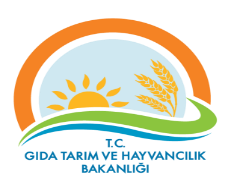 Tekirdağ İl Gıda Tarım ve Hayvancılık MüdürlüğüTEMEL SÜREÇ TANIM FORMUTekirdağ İl Gıda Tarım ve Hayvancılık MüdürlüğüTEMEL SÜREÇ TANIM FORMUTekirdağ İl Gıda Tarım ve Hayvancılık MüdürlüğüTEMEL SÜREÇ TANIM FORMUTekirdağ İl Gıda Tarım ve Hayvancılık MüdürlüğüTEMEL SÜREÇ TANIM FORMUTekirdağ İl Gıda Tarım ve Hayvancılık MüdürlüğüTEMEL SÜREÇ TANIM FORMUTekirdağ İl Gıda Tarım ve Hayvancılık MüdürlüğüTEMEL SÜREÇ TANIM FORMUTekirdağ İl Gıda Tarım ve Hayvancılık MüdürlüğüTEMEL SÜREÇ TANIM FORMUTekirdağ İl Gıda Tarım ve Hayvancılık MüdürlüğüTEMEL SÜREÇ TANIM FORMUTekirdağ İl Gıda Tarım ve Hayvancılık MüdürlüğüTEMEL SÜREÇ TANIM FORMUDokuman KoduDokuman KoduDokuman KoduDokuman KoduGTHB.59.İLM.KYS.074Tekirdağ İl Gıda Tarım ve Hayvancılık MüdürlüğüTEMEL SÜREÇ TANIM FORMUTekirdağ İl Gıda Tarım ve Hayvancılık MüdürlüğüTEMEL SÜREÇ TANIM FORMUTekirdağ İl Gıda Tarım ve Hayvancılık MüdürlüğüTEMEL SÜREÇ TANIM FORMUTekirdağ İl Gıda Tarım ve Hayvancılık MüdürlüğüTEMEL SÜREÇ TANIM FORMUTekirdağ İl Gıda Tarım ve Hayvancılık MüdürlüğüTEMEL SÜREÇ TANIM FORMUTekirdağ İl Gıda Tarım ve Hayvancılık MüdürlüğüTEMEL SÜREÇ TANIM FORMUTekirdağ İl Gıda Tarım ve Hayvancılık MüdürlüğüTEMEL SÜREÇ TANIM FORMUTekirdağ İl Gıda Tarım ve Hayvancılık MüdürlüğüTEMEL SÜREÇ TANIM FORMUTekirdağ İl Gıda Tarım ve Hayvancılık MüdürlüğüTEMEL SÜREÇ TANIM FORMURevizyon NoRevizyon NoRevizyon NoRevizyon NoTekirdağ İl Gıda Tarım ve Hayvancılık MüdürlüğüTEMEL SÜREÇ TANIM FORMUTekirdağ İl Gıda Tarım ve Hayvancılık MüdürlüğüTEMEL SÜREÇ TANIM FORMUTekirdağ İl Gıda Tarım ve Hayvancılık MüdürlüğüTEMEL SÜREÇ TANIM FORMUTekirdağ İl Gıda Tarım ve Hayvancılık MüdürlüğüTEMEL SÜREÇ TANIM FORMUTekirdağ İl Gıda Tarım ve Hayvancılık MüdürlüğüTEMEL SÜREÇ TANIM FORMUTekirdağ İl Gıda Tarım ve Hayvancılık MüdürlüğüTEMEL SÜREÇ TANIM FORMUTekirdağ İl Gıda Tarım ve Hayvancılık MüdürlüğüTEMEL SÜREÇ TANIM FORMUTekirdağ İl Gıda Tarım ve Hayvancılık MüdürlüğüTEMEL SÜREÇ TANIM FORMUTekirdağ İl Gıda Tarım ve Hayvancılık MüdürlüğüTEMEL SÜREÇ TANIM FORMURevizyon TarihiRevizyon TarihiRevizyon TarihiRevizyon TarihiTekirdağ İl Gıda Tarım ve Hayvancılık MüdürlüğüTEMEL SÜREÇ TANIM FORMUTekirdağ İl Gıda Tarım ve Hayvancılık MüdürlüğüTEMEL SÜREÇ TANIM FORMUTekirdağ İl Gıda Tarım ve Hayvancılık MüdürlüğüTEMEL SÜREÇ TANIM FORMUTekirdağ İl Gıda Tarım ve Hayvancılık MüdürlüğüTEMEL SÜREÇ TANIM FORMUTekirdağ İl Gıda Tarım ve Hayvancılık MüdürlüğüTEMEL SÜREÇ TANIM FORMUTekirdağ İl Gıda Tarım ve Hayvancılık MüdürlüğüTEMEL SÜREÇ TANIM FORMUTekirdağ İl Gıda Tarım ve Hayvancılık MüdürlüğüTEMEL SÜREÇ TANIM FORMUTekirdağ İl Gıda Tarım ve Hayvancılık MüdürlüğüTEMEL SÜREÇ TANIM FORMUTekirdağ İl Gıda Tarım ve Hayvancılık MüdürlüğüTEMEL SÜREÇ TANIM FORMUYayın TarihiYayın TarihiYayın TarihiYayın TarihiTekirdağ İl Gıda Tarım ve Hayvancılık MüdürlüğüTEMEL SÜREÇ TANIM FORMUTekirdağ İl Gıda Tarım ve Hayvancılık MüdürlüğüTEMEL SÜREÇ TANIM FORMUTekirdağ İl Gıda Tarım ve Hayvancılık MüdürlüğüTEMEL SÜREÇ TANIM FORMUTekirdağ İl Gıda Tarım ve Hayvancılık MüdürlüğüTEMEL SÜREÇ TANIM FORMUTekirdağ İl Gıda Tarım ve Hayvancılık MüdürlüğüTEMEL SÜREÇ TANIM FORMUTekirdağ İl Gıda Tarım ve Hayvancılık MüdürlüğüTEMEL SÜREÇ TANIM FORMUTekirdağ İl Gıda Tarım ve Hayvancılık MüdürlüğüTEMEL SÜREÇ TANIM FORMUTekirdağ İl Gıda Tarım ve Hayvancılık MüdürlüğüTEMEL SÜREÇ TANIM FORMUTekirdağ İl Gıda Tarım ve Hayvancılık MüdürlüğüTEMEL SÜREÇ TANIM FORMUSayfa SayısıSayfa SayısıSayfa SayısıSayfa SayısıSayfa 1 /5Süreç Adı Süreç Adı Süreç Adı Süreç Adı YETKİLENDİRME, BELGELENDİRME, İZLEME İŞLEMLERİ SÜRECİYETKİLENDİRME, BELGELENDİRME, İZLEME İŞLEMLERİ SÜRECİYETKİLENDİRME, BELGELENDİRME, İZLEME İŞLEMLERİ SÜRECİYETKİLENDİRME, BELGELENDİRME, İZLEME İŞLEMLERİ SÜRECİYETKİLENDİRME, BELGELENDİRME, İZLEME İŞLEMLERİ SÜRECİYETKİLENDİRME, BELGELENDİRME, İZLEME İŞLEMLERİ SÜRECİYETKİLENDİRME, BELGELENDİRME, İZLEME İŞLEMLERİ SÜRECİYETKİLENDİRME, BELGELENDİRME, İZLEME İŞLEMLERİ SÜRECİYETKİLENDİRME, BELGELENDİRME, İZLEME İŞLEMLERİ SÜRECİYETKİLENDİRME, BELGELENDİRME, İZLEME İŞLEMLERİ SÜRECİSüreç No:074Süreç No:074Süreç No:074Süreç TipiSüreç TipiSüreç TipiSüreç TipiOperasyonelOperasyonelOperasyonelOperasyonelOperasyonelOperasyonelOperasyonelOperasyonelOperasyonelOperasyonelOperasyonelOperasyonelOperasyonelSüreç Sahibi  Süreç Sahibi  Süreç Sahibi  Süreç Sahibi  İl Gıda Tarım ve Hayvancılık Müdürüİl Gıda Tarım ve Hayvancılık Müdürüİl Gıda Tarım ve Hayvancılık Müdürüİl Gıda Tarım ve Hayvancılık Müdürüİl Gıda Tarım ve Hayvancılık Müdürüİl Gıda Tarım ve Hayvancılık Müdürüİl Gıda Tarım ve Hayvancılık Müdürüİl Gıda Tarım ve Hayvancılık Müdürüİl Gıda Tarım ve Hayvancılık Müdürüİl Gıda Tarım ve Hayvancılık Müdürüİl Gıda Tarım ve Hayvancılık Müdürüİl Gıda Tarım ve Hayvancılık Müdürüİl Gıda Tarım ve Hayvancılık MüdürüSüreç Sorumlusu/SorumlularıSüreç Sorumlusu/SorumlularıSüreç Sorumlusu/SorumlularıSüreç Sorumlusu/Sorumlularıİl Gıda Tarım ve Hayvancılık Müdür Yardımcısı Hayvan Sağlığı ve Yetiştiriciliği Şube Müdürüİlçe Gıda, Tarım ve Hayvancılık Müdürüİl Gıda Tarım ve Hayvancılık Müdür Yardımcısı Hayvan Sağlığı ve Yetiştiriciliği Şube Müdürüİlçe Gıda, Tarım ve Hayvancılık Müdürüİl Gıda Tarım ve Hayvancılık Müdür Yardımcısı Hayvan Sağlığı ve Yetiştiriciliği Şube Müdürüİlçe Gıda, Tarım ve Hayvancılık Müdürüİl Gıda Tarım ve Hayvancılık Müdür Yardımcısı Hayvan Sağlığı ve Yetiştiriciliği Şube Müdürüİlçe Gıda, Tarım ve Hayvancılık Müdürüİl Gıda Tarım ve Hayvancılık Müdür Yardımcısı Hayvan Sağlığı ve Yetiştiriciliği Şube Müdürüİlçe Gıda, Tarım ve Hayvancılık Müdürüİl Gıda Tarım ve Hayvancılık Müdür Yardımcısı Hayvan Sağlığı ve Yetiştiriciliği Şube Müdürüİlçe Gıda, Tarım ve Hayvancılık Müdürüİl Gıda Tarım ve Hayvancılık Müdür Yardımcısı Hayvan Sağlığı ve Yetiştiriciliği Şube Müdürüİlçe Gıda, Tarım ve Hayvancılık Müdürüİl Gıda Tarım ve Hayvancılık Müdür Yardımcısı Hayvan Sağlığı ve Yetiştiriciliği Şube Müdürüİlçe Gıda, Tarım ve Hayvancılık Müdürüİl Gıda Tarım ve Hayvancılık Müdür Yardımcısı Hayvan Sağlığı ve Yetiştiriciliği Şube Müdürüİlçe Gıda, Tarım ve Hayvancılık Müdürüİl Gıda Tarım ve Hayvancılık Müdür Yardımcısı Hayvan Sağlığı ve Yetiştiriciliği Şube Müdürüİlçe Gıda, Tarım ve Hayvancılık Müdürüİl Gıda Tarım ve Hayvancılık Müdür Yardımcısı Hayvan Sağlığı ve Yetiştiriciliği Şube Müdürüİlçe Gıda, Tarım ve Hayvancılık Müdürüİl Gıda Tarım ve Hayvancılık Müdür Yardımcısı Hayvan Sağlığı ve Yetiştiriciliği Şube Müdürüİlçe Gıda, Tarım ve Hayvancılık Müdürüİl Gıda Tarım ve Hayvancılık Müdür Yardımcısı Hayvan Sağlığı ve Yetiştiriciliği Şube Müdürüİlçe Gıda, Tarım ve Hayvancılık MüdürüSüreç UygulayıcılarıSüreç UygulayıcılarıSüreç UygulayıcılarıSüreç UygulayıcılarıVeteriner HekimVeteriner HekimVeteriner HekimVeteriner HekimVeteriner HekimVeteriner HekimVeteriner HekimVeteriner HekimVeteriner HekimVeteriner HekimVeteriner HekimVeteriner HekimVeteriner HekimSÜREÇ SINIRLARISÜREÇ SINIRLARISÜREÇ SINIRLARISÜREÇ SINIRLARIBaşlangıç NoktasıBaşlangıç NoktasıValiliğe BaşvuruValiliğe BaşvuruValiliğe BaşvuruValiliğe BaşvuruValiliğe BaşvuruValiliğe BaşvuruValiliğe BaşvuruValiliğe BaşvuruValiliğe BaşvuruValiliğe BaşvuruValiliğe BaşvuruSÜREÇ SINIRLARISÜREÇ SINIRLARISÜREÇ SINIRLARISÜREÇ SINIRLARIBitiş NoktasıBitiş NoktasıKuruluş İzniÇalışma İzin Belgesi’nin Başvuru Sahibine TeslimiKuruluş İzniÇalışma İzin Belgesi’nin Başvuru Sahibine TeslimiKuruluş İzniÇalışma İzin Belgesi’nin Başvuru Sahibine TeslimiKuruluş İzniÇalışma İzin Belgesi’nin Başvuru Sahibine TeslimiKuruluş İzniÇalışma İzin Belgesi’nin Başvuru Sahibine TeslimiKuruluş İzniÇalışma İzin Belgesi’nin Başvuru Sahibine TeslimiKuruluş İzniÇalışma İzin Belgesi’nin Başvuru Sahibine TeslimiKuruluş İzniÇalışma İzin Belgesi’nin Başvuru Sahibine TeslimiKuruluş İzniÇalışma İzin Belgesi’nin Başvuru Sahibine TeslimiKuruluş İzniÇalışma İzin Belgesi’nin Başvuru Sahibine TeslimiKuruluş İzniÇalışma İzin Belgesi’nin Başvuru Sahibine TeslimiGİRDİLERGİRDİLERGİRDİLERGİRDİLERGİRDİLERGİRDİLERGİRDİLERGİRDİLERGİRDİLERGİRDİLERGİRDİ SAĞLAYANLARGİRDİ SAĞLAYANLARGİRDİ SAĞLAYANLARGİRDİ SAĞLAYANLARGİRDİ SAĞLAYANLARGİRDİ SAĞLAYANLARGİRDİ SAĞLAYANLARDENEY HAYVANLARI ÜNİTESİ AÇILIŞIKuruluş izniMADDE 11 ‒ (1) Deneysel veya diğer bilimsel amaçlar için kullanılan veya kullanılması planlanan tüm hayvanların üretimi, tedariki ve kullanımıyla uğraşan tüm gerçek ve tüzel kişiler yer onaylarını yaptırmaları zorunludur. Bu amaçla, içinde aşağıdaki belgelerden oluşan iki adet dosya ve bir dilekçe ile birlikte mülki idari amirliğine müracaat edilir.a) Ek-3’ e uygun olarak kuruluşun sahibi veya idaresinden yetkili kişi tarafından doldurulmuş beyanname,b) Kuruluşun yerini belirleyen, yerleşim yeri ve çevresine ait bilgileri içeren vaziyet planı veya hali hazır durumunu gösteren plan,c) Kuruluşun tüm bölümlerini içeren detaylı ve teknik kurallarına göre hazırlanmış, ölçeği belli, bu konuda yetkili mühendis ya da mimar tarafından imzalanmış kat planı.(2) İl müdürlüğüne ulaşan belgeler bu konuda sorumlu birim tarafından incelendikten sonra bilgi ve belgeleri uygun görülen kuruluşa ait planlar ve beyanname il müdürlüğünce ilgili enstitü müdürlüğüne gönderilerek uygunlukları hakkında yazılı görüş sorulur.(3) Belgeler enstitünün ilgili bölümünde görevli iki uzman veteriner hekim tarafından hayvan refahı ve sağlığı açısından incelenir ve planlamanın uygunluğu hakkında olumlu ya da olumsuz rapor düzenlenerek il müdürlüğüne gönderilir.(4) Görüşün uygun olması durumunda söz konusu kuruluşun bulunduğu yer; komisyon marifetiyle bu Yönetmelik çerçevesinde hayvan refahı, hayvan sağlığı ve halk sağlığı açısından mahallinde incelenerek Ek-4’ te bulunan yer seçim raporu düzenlenir.(5) Bilgi ve belgeleri uygun görülen kuruluşlara valilikçe bir yıl süreyle kuruluş izni verilir. Bu süre bitmeden süre uzatımı talebiyle ilgili mülki idari amirliğine başvuruda bulunanlara, valiliğin de uygun görmesi durumunda bir yıl ek süre verilir. Kuruluş izni veya kuruluş izni süre uzatımı verilen yerlere ait; kuruluş sahibinin adı, ticari adı, adresi, telefon ve faks bilgileri, izin/süre uzatım tarih ve sayısı, faaliyet alanları ve Bakanlıkça istenilen diğer bilgiler il müdürlüğünce yazılı olarak izin verilmesini takiben Genel Müdürlüğe bildirilir.Çalışma izniMADDE 12 ‒ (1) Kuruluş izni alarak onaylı planlarına göre kuruluşlarını yapmış olan gerçek ve tüzel kişiler, çalışma izni almak için ekinde aşağıdaki belgelerden birer nüsha yer alan iki adet dosya ve bir dilekçe ile mülki idari amirliğine müracaat ederler.a) (Değişik:RG-3/4/2012-28253) Kuruluş sorumlu yöneticisi olan veteriner hekim ile kuruluşta çalışacak olan diğer veteriner hekimlerin bulundukları meslek odalarından almış oldukları belgeye istinaden noterden yapılan sözleşmelerin, kamu kurum ve kuruluşlarında çalışacak devlet memuru ve işçi statüsündeki personel için ise görevlendirme yazısının ve bu personelin diplomasının mülki idare amirliğince onaylı suretleri,b) Hayvan sağlığı ve hayvan refahı amacıyla kuruluşta kullanılacak aletlerin teknik özellik ve kapasiteleri ile kullanılacak olan kimyasal ve biyolojik madde gibi materyallerin kuruluş yetkilisince onaylı listeleri,c) Kuruluşta çalışacak uzmanların uzmanlık alanlarını gösterir belge ve sayıyı gösterir kuruluşça onaylı liste,ç) Yangın ve patlamalar için gerekli önlemlerin alındığına dair itfaiye müdürlüğünden alınan belge,d) (Değişik:RG-3/4/2012-28253) Açılması istenen işyeri bir şirket ise şirketin kayıtlı olduğu ticaret sicil memurluğu adı ve ticaret sicil numarası beyanı (Şirket sözleşmesi 1/10/2003 tarihinden önce yayınlanmış ise şirket sözleşmesinin yayımlandığı ticaret sicil gazetesinin kurumca tasdikli örneği istenir.),e) Kuruluş izninin aslı gibidir onaylı bir sureti,f) Hayvanların genleri veya genetiği değiştirilmiş hayvanlar üzerinde araştırma çalışması yapan kuruluşlar için araştırmaya yetkili kuruluş olduğuna dair belge. (2) İl Müdürlüğüne ulaşan bu belgelerin tetkiki sonucunda bilgi ve belgeleri uygun görülen kuruluşlar; komisyon marifetiyle mevzuata uygunluğu açısından mahallinde incelenerek Ek-5’ te bulunan açılma raporu düzenlenir.(3) Mahallinde incelemesi de uygun bulunan kuruluşa ait birinci ve ikinci fıkralardaki belgelerin asıllarından birer nüshası il müdürlüğünce Genel Müdürlüğe gönderilir. Bilgi ve belgeleri incelenen kuruluşlar gerek görüldüğünde Genel Müdürlükçe de mahallinde incelenebilir. Genel Müdürlükçe bilgi ve belgeleri uygun görülen kuruluşlara çalışma izni verilir. Çalışma izni, ilgili valiliğe yazı ile bildirilir.(4) Çalışma izni, gerçek ve tüzel kişiler adına kuruluşun bulunduğu adrese verilir.(5) Beyannamelerinde hangi tür hayvanların üretileceği, kullanılacağı ve tedarik edileceği belirtilerek çalışma izni almış kuruluşlar, farklı tür hayvanlarla ilgili faaliyette bulunabilmeleri için faaliyet değişikliğiyle ilgili işlem yaptırmaları zorunludur. Çalışma izinli kullanıcı kuruluşlarda; kuruluşa gelir gelmez genel anesteziye alınarak yine genel anestezi altında prosedür uygulanacak ve prosedür sonrası yaşamasına izin verilmeyecek ve bu prosedürle ilgili yerel etik kurul izninde durumun açık olarak belirtildiği omurgalı tür için çalışma izin belgesinde o tür için izin verilmiş olma şartı aranmaz.(6) Çalışma izinleri veriliş tarihinden itibaren on yıl süreyle geçerlidir.(7) Bir üretici, tedarikçi, kullanıcı ve araştırmaya yetkili kuruluşunun yapısında veya fonksiyonunda hayvan refahını olumsuz yönde etkileyecek önemli bir değişiklik meydana gelmesi durumunda, Bakanlık süreye bakılmaksızın çalışma izninin yenilenmesi isteyebilir.DENEY HAYVANLARI ÜNİTESİ AÇILIŞIKuruluş izniMADDE 11 ‒ (1) Deneysel veya diğer bilimsel amaçlar için kullanılan veya kullanılması planlanan tüm hayvanların üretimi, tedariki ve kullanımıyla uğraşan tüm gerçek ve tüzel kişiler yer onaylarını yaptırmaları zorunludur. Bu amaçla, içinde aşağıdaki belgelerden oluşan iki adet dosya ve bir dilekçe ile birlikte mülki idari amirliğine müracaat edilir.a) Ek-3’ e uygun olarak kuruluşun sahibi veya idaresinden yetkili kişi tarafından doldurulmuş beyanname,b) Kuruluşun yerini belirleyen, yerleşim yeri ve çevresine ait bilgileri içeren vaziyet planı veya hali hazır durumunu gösteren plan,c) Kuruluşun tüm bölümlerini içeren detaylı ve teknik kurallarına göre hazırlanmış, ölçeği belli, bu konuda yetkili mühendis ya da mimar tarafından imzalanmış kat planı.(2) İl müdürlüğüne ulaşan belgeler bu konuda sorumlu birim tarafından incelendikten sonra bilgi ve belgeleri uygun görülen kuruluşa ait planlar ve beyanname il müdürlüğünce ilgili enstitü müdürlüğüne gönderilerek uygunlukları hakkında yazılı görüş sorulur.(3) Belgeler enstitünün ilgili bölümünde görevli iki uzman veteriner hekim tarafından hayvan refahı ve sağlığı açısından incelenir ve planlamanın uygunluğu hakkında olumlu ya da olumsuz rapor düzenlenerek il müdürlüğüne gönderilir.(4) Görüşün uygun olması durumunda söz konusu kuruluşun bulunduğu yer; komisyon marifetiyle bu Yönetmelik çerçevesinde hayvan refahı, hayvan sağlığı ve halk sağlığı açısından mahallinde incelenerek Ek-4’ te bulunan yer seçim raporu düzenlenir.(5) Bilgi ve belgeleri uygun görülen kuruluşlara valilikçe bir yıl süreyle kuruluş izni verilir. Bu süre bitmeden süre uzatımı talebiyle ilgili mülki idari amirliğine başvuruda bulunanlara, valiliğin de uygun görmesi durumunda bir yıl ek süre verilir. Kuruluş izni veya kuruluş izni süre uzatımı verilen yerlere ait; kuruluş sahibinin adı, ticari adı, adresi, telefon ve faks bilgileri, izin/süre uzatım tarih ve sayısı, faaliyet alanları ve Bakanlıkça istenilen diğer bilgiler il müdürlüğünce yazılı olarak izin verilmesini takiben Genel Müdürlüğe bildirilir.Çalışma izniMADDE 12 ‒ (1) Kuruluş izni alarak onaylı planlarına göre kuruluşlarını yapmış olan gerçek ve tüzel kişiler, çalışma izni almak için ekinde aşağıdaki belgelerden birer nüsha yer alan iki adet dosya ve bir dilekçe ile mülki idari amirliğine müracaat ederler.a) (Değişik:RG-3/4/2012-28253) Kuruluş sorumlu yöneticisi olan veteriner hekim ile kuruluşta çalışacak olan diğer veteriner hekimlerin bulundukları meslek odalarından almış oldukları belgeye istinaden noterden yapılan sözleşmelerin, kamu kurum ve kuruluşlarında çalışacak devlet memuru ve işçi statüsündeki personel için ise görevlendirme yazısının ve bu personelin diplomasının mülki idare amirliğince onaylı suretleri,b) Hayvan sağlığı ve hayvan refahı amacıyla kuruluşta kullanılacak aletlerin teknik özellik ve kapasiteleri ile kullanılacak olan kimyasal ve biyolojik madde gibi materyallerin kuruluş yetkilisince onaylı listeleri,c) Kuruluşta çalışacak uzmanların uzmanlık alanlarını gösterir belge ve sayıyı gösterir kuruluşça onaylı liste,ç) Yangın ve patlamalar için gerekli önlemlerin alındığına dair itfaiye müdürlüğünden alınan belge,d) (Değişik:RG-3/4/2012-28253) Açılması istenen işyeri bir şirket ise şirketin kayıtlı olduğu ticaret sicil memurluğu adı ve ticaret sicil numarası beyanı (Şirket sözleşmesi 1/10/2003 tarihinden önce yayınlanmış ise şirket sözleşmesinin yayımlandığı ticaret sicil gazetesinin kurumca tasdikli örneği istenir.),e) Kuruluş izninin aslı gibidir onaylı bir sureti,f) Hayvanların genleri veya genetiği değiştirilmiş hayvanlar üzerinde araştırma çalışması yapan kuruluşlar için araştırmaya yetkili kuruluş olduğuna dair belge. (2) İl Müdürlüğüne ulaşan bu belgelerin tetkiki sonucunda bilgi ve belgeleri uygun görülen kuruluşlar; komisyon marifetiyle mevzuata uygunluğu açısından mahallinde incelenerek Ek-5’ te bulunan açılma raporu düzenlenir.(3) Mahallinde incelemesi de uygun bulunan kuruluşa ait birinci ve ikinci fıkralardaki belgelerin asıllarından birer nüshası il müdürlüğünce Genel Müdürlüğe gönderilir. Bilgi ve belgeleri incelenen kuruluşlar gerek görüldüğünde Genel Müdürlükçe de mahallinde incelenebilir. Genel Müdürlükçe bilgi ve belgeleri uygun görülen kuruluşlara çalışma izni verilir. Çalışma izni, ilgili valiliğe yazı ile bildirilir.(4) Çalışma izni, gerçek ve tüzel kişiler adına kuruluşun bulunduğu adrese verilir.(5) Beyannamelerinde hangi tür hayvanların üretileceği, kullanılacağı ve tedarik edileceği belirtilerek çalışma izni almış kuruluşlar, farklı tür hayvanlarla ilgili faaliyette bulunabilmeleri için faaliyet değişikliğiyle ilgili işlem yaptırmaları zorunludur. Çalışma izinli kullanıcı kuruluşlarda; kuruluşa gelir gelmez genel anesteziye alınarak yine genel anestezi altında prosedür uygulanacak ve prosedür sonrası yaşamasına izin verilmeyecek ve bu prosedürle ilgili yerel etik kurul izninde durumun açık olarak belirtildiği omurgalı tür için çalışma izin belgesinde o tür için izin verilmiş olma şartı aranmaz.(6) Çalışma izinleri veriliş tarihinden itibaren on yıl süreyle geçerlidir.(7) Bir üretici, tedarikçi, kullanıcı ve araştırmaya yetkili kuruluşunun yapısında veya fonksiyonunda hayvan refahını olumsuz yönde etkileyecek önemli bir değişiklik meydana gelmesi durumunda, Bakanlık süreye bakılmaksızın çalışma izninin yenilenmesi isteyebilir.DENEY HAYVANLARI ÜNİTESİ AÇILIŞIKuruluş izniMADDE 11 ‒ (1) Deneysel veya diğer bilimsel amaçlar için kullanılan veya kullanılması planlanan tüm hayvanların üretimi, tedariki ve kullanımıyla uğraşan tüm gerçek ve tüzel kişiler yer onaylarını yaptırmaları zorunludur. Bu amaçla, içinde aşağıdaki belgelerden oluşan iki adet dosya ve bir dilekçe ile birlikte mülki idari amirliğine müracaat edilir.a) Ek-3’ e uygun olarak kuruluşun sahibi veya idaresinden yetkili kişi tarafından doldurulmuş beyanname,b) Kuruluşun yerini belirleyen, yerleşim yeri ve çevresine ait bilgileri içeren vaziyet planı veya hali hazır durumunu gösteren plan,c) Kuruluşun tüm bölümlerini içeren detaylı ve teknik kurallarına göre hazırlanmış, ölçeği belli, bu konuda yetkili mühendis ya da mimar tarafından imzalanmış kat planı.(2) İl müdürlüğüne ulaşan belgeler bu konuda sorumlu birim tarafından incelendikten sonra bilgi ve belgeleri uygun görülen kuruluşa ait planlar ve beyanname il müdürlüğünce ilgili enstitü müdürlüğüne gönderilerek uygunlukları hakkında yazılı görüş sorulur.(3) Belgeler enstitünün ilgili bölümünde görevli iki uzman veteriner hekim tarafından hayvan refahı ve sağlığı açısından incelenir ve planlamanın uygunluğu hakkında olumlu ya da olumsuz rapor düzenlenerek il müdürlüğüne gönderilir.(4) Görüşün uygun olması durumunda söz konusu kuruluşun bulunduğu yer; komisyon marifetiyle bu Yönetmelik çerçevesinde hayvan refahı, hayvan sağlığı ve halk sağlığı açısından mahallinde incelenerek Ek-4’ te bulunan yer seçim raporu düzenlenir.(5) Bilgi ve belgeleri uygun görülen kuruluşlara valilikçe bir yıl süreyle kuruluş izni verilir. Bu süre bitmeden süre uzatımı talebiyle ilgili mülki idari amirliğine başvuruda bulunanlara, valiliğin de uygun görmesi durumunda bir yıl ek süre verilir. Kuruluş izni veya kuruluş izni süre uzatımı verilen yerlere ait; kuruluş sahibinin adı, ticari adı, adresi, telefon ve faks bilgileri, izin/süre uzatım tarih ve sayısı, faaliyet alanları ve Bakanlıkça istenilen diğer bilgiler il müdürlüğünce yazılı olarak izin verilmesini takiben Genel Müdürlüğe bildirilir.Çalışma izniMADDE 12 ‒ (1) Kuruluş izni alarak onaylı planlarına göre kuruluşlarını yapmış olan gerçek ve tüzel kişiler, çalışma izni almak için ekinde aşağıdaki belgelerden birer nüsha yer alan iki adet dosya ve bir dilekçe ile mülki idari amirliğine müracaat ederler.a) (Değişik:RG-3/4/2012-28253) Kuruluş sorumlu yöneticisi olan veteriner hekim ile kuruluşta çalışacak olan diğer veteriner hekimlerin bulundukları meslek odalarından almış oldukları belgeye istinaden noterden yapılan sözleşmelerin, kamu kurum ve kuruluşlarında çalışacak devlet memuru ve işçi statüsündeki personel için ise görevlendirme yazısının ve bu personelin diplomasının mülki idare amirliğince onaylı suretleri,b) Hayvan sağlığı ve hayvan refahı amacıyla kuruluşta kullanılacak aletlerin teknik özellik ve kapasiteleri ile kullanılacak olan kimyasal ve biyolojik madde gibi materyallerin kuruluş yetkilisince onaylı listeleri,c) Kuruluşta çalışacak uzmanların uzmanlık alanlarını gösterir belge ve sayıyı gösterir kuruluşça onaylı liste,ç) Yangın ve patlamalar için gerekli önlemlerin alındığına dair itfaiye müdürlüğünden alınan belge,d) (Değişik:RG-3/4/2012-28253) Açılması istenen işyeri bir şirket ise şirketin kayıtlı olduğu ticaret sicil memurluğu adı ve ticaret sicil numarası beyanı (Şirket sözleşmesi 1/10/2003 tarihinden önce yayınlanmış ise şirket sözleşmesinin yayımlandığı ticaret sicil gazetesinin kurumca tasdikli örneği istenir.),e) Kuruluş izninin aslı gibidir onaylı bir sureti,f) Hayvanların genleri veya genetiği değiştirilmiş hayvanlar üzerinde araştırma çalışması yapan kuruluşlar için araştırmaya yetkili kuruluş olduğuna dair belge. (2) İl Müdürlüğüne ulaşan bu belgelerin tetkiki sonucunda bilgi ve belgeleri uygun görülen kuruluşlar; komisyon marifetiyle mevzuata uygunluğu açısından mahallinde incelenerek Ek-5’ te bulunan açılma raporu düzenlenir.(3) Mahallinde incelemesi de uygun bulunan kuruluşa ait birinci ve ikinci fıkralardaki belgelerin asıllarından birer nüshası il müdürlüğünce Genel Müdürlüğe gönderilir. Bilgi ve belgeleri incelenen kuruluşlar gerek görüldüğünde Genel Müdürlükçe de mahallinde incelenebilir. Genel Müdürlükçe bilgi ve belgeleri uygun görülen kuruluşlara çalışma izni verilir. Çalışma izni, ilgili valiliğe yazı ile bildirilir.(4) Çalışma izni, gerçek ve tüzel kişiler adına kuruluşun bulunduğu adrese verilir.(5) Beyannamelerinde hangi tür hayvanların üretileceği, kullanılacağı ve tedarik edileceği belirtilerek çalışma izni almış kuruluşlar, farklı tür hayvanlarla ilgili faaliyette bulunabilmeleri için faaliyet değişikliğiyle ilgili işlem yaptırmaları zorunludur. Çalışma izinli kullanıcı kuruluşlarda; kuruluşa gelir gelmez genel anesteziye alınarak yine genel anestezi altında prosedür uygulanacak ve prosedür sonrası yaşamasına izin verilmeyecek ve bu prosedürle ilgili yerel etik kurul izninde durumun açık olarak belirtildiği omurgalı tür için çalışma izin belgesinde o tür için izin verilmiş olma şartı aranmaz.(6) Çalışma izinleri veriliş tarihinden itibaren on yıl süreyle geçerlidir.(7) Bir üretici, tedarikçi, kullanıcı ve araştırmaya yetkili kuruluşunun yapısında veya fonksiyonunda hayvan refahını olumsuz yönde etkileyecek önemli bir değişiklik meydana gelmesi durumunda, Bakanlık süreye bakılmaksızın çalışma izninin yenilenmesi isteyebilir.DENEY HAYVANLARI ÜNİTESİ AÇILIŞIKuruluş izniMADDE 11 ‒ (1) Deneysel veya diğer bilimsel amaçlar için kullanılan veya kullanılması planlanan tüm hayvanların üretimi, tedariki ve kullanımıyla uğraşan tüm gerçek ve tüzel kişiler yer onaylarını yaptırmaları zorunludur. Bu amaçla, içinde aşağıdaki belgelerden oluşan iki adet dosya ve bir dilekçe ile birlikte mülki idari amirliğine müracaat edilir.a) Ek-3’ e uygun olarak kuruluşun sahibi veya idaresinden yetkili kişi tarafından doldurulmuş beyanname,b) Kuruluşun yerini belirleyen, yerleşim yeri ve çevresine ait bilgileri içeren vaziyet planı veya hali hazır durumunu gösteren plan,c) Kuruluşun tüm bölümlerini içeren detaylı ve teknik kurallarına göre hazırlanmış, ölçeği belli, bu konuda yetkili mühendis ya da mimar tarafından imzalanmış kat planı.(2) İl müdürlüğüne ulaşan belgeler bu konuda sorumlu birim tarafından incelendikten sonra bilgi ve belgeleri uygun görülen kuruluşa ait planlar ve beyanname il müdürlüğünce ilgili enstitü müdürlüğüne gönderilerek uygunlukları hakkında yazılı görüş sorulur.(3) Belgeler enstitünün ilgili bölümünde görevli iki uzman veteriner hekim tarafından hayvan refahı ve sağlığı açısından incelenir ve planlamanın uygunluğu hakkında olumlu ya da olumsuz rapor düzenlenerek il müdürlüğüne gönderilir.(4) Görüşün uygun olması durumunda söz konusu kuruluşun bulunduğu yer; komisyon marifetiyle bu Yönetmelik çerçevesinde hayvan refahı, hayvan sağlığı ve halk sağlığı açısından mahallinde incelenerek Ek-4’ te bulunan yer seçim raporu düzenlenir.(5) Bilgi ve belgeleri uygun görülen kuruluşlara valilikçe bir yıl süreyle kuruluş izni verilir. Bu süre bitmeden süre uzatımı talebiyle ilgili mülki idari amirliğine başvuruda bulunanlara, valiliğin de uygun görmesi durumunda bir yıl ek süre verilir. Kuruluş izni veya kuruluş izni süre uzatımı verilen yerlere ait; kuruluş sahibinin adı, ticari adı, adresi, telefon ve faks bilgileri, izin/süre uzatım tarih ve sayısı, faaliyet alanları ve Bakanlıkça istenilen diğer bilgiler il müdürlüğünce yazılı olarak izin verilmesini takiben Genel Müdürlüğe bildirilir.Çalışma izniMADDE 12 ‒ (1) Kuruluş izni alarak onaylı planlarına göre kuruluşlarını yapmış olan gerçek ve tüzel kişiler, çalışma izni almak için ekinde aşağıdaki belgelerden birer nüsha yer alan iki adet dosya ve bir dilekçe ile mülki idari amirliğine müracaat ederler.a) (Değişik:RG-3/4/2012-28253) Kuruluş sorumlu yöneticisi olan veteriner hekim ile kuruluşta çalışacak olan diğer veteriner hekimlerin bulundukları meslek odalarından almış oldukları belgeye istinaden noterden yapılan sözleşmelerin, kamu kurum ve kuruluşlarında çalışacak devlet memuru ve işçi statüsündeki personel için ise görevlendirme yazısının ve bu personelin diplomasının mülki idare amirliğince onaylı suretleri,b) Hayvan sağlığı ve hayvan refahı amacıyla kuruluşta kullanılacak aletlerin teknik özellik ve kapasiteleri ile kullanılacak olan kimyasal ve biyolojik madde gibi materyallerin kuruluş yetkilisince onaylı listeleri,c) Kuruluşta çalışacak uzmanların uzmanlık alanlarını gösterir belge ve sayıyı gösterir kuruluşça onaylı liste,ç) Yangın ve patlamalar için gerekli önlemlerin alındığına dair itfaiye müdürlüğünden alınan belge,d) (Değişik:RG-3/4/2012-28253) Açılması istenen işyeri bir şirket ise şirketin kayıtlı olduğu ticaret sicil memurluğu adı ve ticaret sicil numarası beyanı (Şirket sözleşmesi 1/10/2003 tarihinden önce yayınlanmış ise şirket sözleşmesinin yayımlandığı ticaret sicil gazetesinin kurumca tasdikli örneği istenir.),e) Kuruluş izninin aslı gibidir onaylı bir sureti,f) Hayvanların genleri veya genetiği değiştirilmiş hayvanlar üzerinde araştırma çalışması yapan kuruluşlar için araştırmaya yetkili kuruluş olduğuna dair belge. (2) İl Müdürlüğüne ulaşan bu belgelerin tetkiki sonucunda bilgi ve belgeleri uygun görülen kuruluşlar; komisyon marifetiyle mevzuata uygunluğu açısından mahallinde incelenerek Ek-5’ te bulunan açılma raporu düzenlenir.(3) Mahallinde incelemesi de uygun bulunan kuruluşa ait birinci ve ikinci fıkralardaki belgelerin asıllarından birer nüshası il müdürlüğünce Genel Müdürlüğe gönderilir. Bilgi ve belgeleri incelenen kuruluşlar gerek görüldüğünde Genel Müdürlükçe de mahallinde incelenebilir. Genel Müdürlükçe bilgi ve belgeleri uygun görülen kuruluşlara çalışma izni verilir. Çalışma izni, ilgili valiliğe yazı ile bildirilir.(4) Çalışma izni, gerçek ve tüzel kişiler adına kuruluşun bulunduğu adrese verilir.(5) Beyannamelerinde hangi tür hayvanların üretileceği, kullanılacağı ve tedarik edileceği belirtilerek çalışma izni almış kuruluşlar, farklı tür hayvanlarla ilgili faaliyette bulunabilmeleri için faaliyet değişikliğiyle ilgili işlem yaptırmaları zorunludur. Çalışma izinli kullanıcı kuruluşlarda; kuruluşa gelir gelmez genel anesteziye alınarak yine genel anestezi altında prosedür uygulanacak ve prosedür sonrası yaşamasına izin verilmeyecek ve bu prosedürle ilgili yerel etik kurul izninde durumun açık olarak belirtildiği omurgalı tür için çalışma izin belgesinde o tür için izin verilmiş olma şartı aranmaz.(6) Çalışma izinleri veriliş tarihinden itibaren on yıl süreyle geçerlidir.(7) Bir üretici, tedarikçi, kullanıcı ve araştırmaya yetkili kuruluşunun yapısında veya fonksiyonunda hayvan refahını olumsuz yönde etkileyecek önemli bir değişiklik meydana gelmesi durumunda, Bakanlık süreye bakılmaksızın çalışma izninin yenilenmesi isteyebilir.DENEY HAYVANLARI ÜNİTESİ AÇILIŞIKuruluş izniMADDE 11 ‒ (1) Deneysel veya diğer bilimsel amaçlar için kullanılan veya kullanılması planlanan tüm hayvanların üretimi, tedariki ve kullanımıyla uğraşan tüm gerçek ve tüzel kişiler yer onaylarını yaptırmaları zorunludur. Bu amaçla, içinde aşağıdaki belgelerden oluşan iki adet dosya ve bir dilekçe ile birlikte mülki idari amirliğine müracaat edilir.a) Ek-3’ e uygun olarak kuruluşun sahibi veya idaresinden yetkili kişi tarafından doldurulmuş beyanname,b) Kuruluşun yerini belirleyen, yerleşim yeri ve çevresine ait bilgileri içeren vaziyet planı veya hali hazır durumunu gösteren plan,c) Kuruluşun tüm bölümlerini içeren detaylı ve teknik kurallarına göre hazırlanmış, ölçeği belli, bu konuda yetkili mühendis ya da mimar tarafından imzalanmış kat planı.(2) İl müdürlüğüne ulaşan belgeler bu konuda sorumlu birim tarafından incelendikten sonra bilgi ve belgeleri uygun görülen kuruluşa ait planlar ve beyanname il müdürlüğünce ilgili enstitü müdürlüğüne gönderilerek uygunlukları hakkında yazılı görüş sorulur.(3) Belgeler enstitünün ilgili bölümünde görevli iki uzman veteriner hekim tarafından hayvan refahı ve sağlığı açısından incelenir ve planlamanın uygunluğu hakkında olumlu ya da olumsuz rapor düzenlenerek il müdürlüğüne gönderilir.(4) Görüşün uygun olması durumunda söz konusu kuruluşun bulunduğu yer; komisyon marifetiyle bu Yönetmelik çerçevesinde hayvan refahı, hayvan sağlığı ve halk sağlığı açısından mahallinde incelenerek Ek-4’ te bulunan yer seçim raporu düzenlenir.(5) Bilgi ve belgeleri uygun görülen kuruluşlara valilikçe bir yıl süreyle kuruluş izni verilir. Bu süre bitmeden süre uzatımı talebiyle ilgili mülki idari amirliğine başvuruda bulunanlara, valiliğin de uygun görmesi durumunda bir yıl ek süre verilir. Kuruluş izni veya kuruluş izni süre uzatımı verilen yerlere ait; kuruluş sahibinin adı, ticari adı, adresi, telefon ve faks bilgileri, izin/süre uzatım tarih ve sayısı, faaliyet alanları ve Bakanlıkça istenilen diğer bilgiler il müdürlüğünce yazılı olarak izin verilmesini takiben Genel Müdürlüğe bildirilir.Çalışma izniMADDE 12 ‒ (1) Kuruluş izni alarak onaylı planlarına göre kuruluşlarını yapmış olan gerçek ve tüzel kişiler, çalışma izni almak için ekinde aşağıdaki belgelerden birer nüsha yer alan iki adet dosya ve bir dilekçe ile mülki idari amirliğine müracaat ederler.a) (Değişik:RG-3/4/2012-28253) Kuruluş sorumlu yöneticisi olan veteriner hekim ile kuruluşta çalışacak olan diğer veteriner hekimlerin bulundukları meslek odalarından almış oldukları belgeye istinaden noterden yapılan sözleşmelerin, kamu kurum ve kuruluşlarında çalışacak devlet memuru ve işçi statüsündeki personel için ise görevlendirme yazısının ve bu personelin diplomasının mülki idare amirliğince onaylı suretleri,b) Hayvan sağlığı ve hayvan refahı amacıyla kuruluşta kullanılacak aletlerin teknik özellik ve kapasiteleri ile kullanılacak olan kimyasal ve biyolojik madde gibi materyallerin kuruluş yetkilisince onaylı listeleri,c) Kuruluşta çalışacak uzmanların uzmanlık alanlarını gösterir belge ve sayıyı gösterir kuruluşça onaylı liste,ç) Yangın ve patlamalar için gerekli önlemlerin alındığına dair itfaiye müdürlüğünden alınan belge,d) (Değişik:RG-3/4/2012-28253) Açılması istenen işyeri bir şirket ise şirketin kayıtlı olduğu ticaret sicil memurluğu adı ve ticaret sicil numarası beyanı (Şirket sözleşmesi 1/10/2003 tarihinden önce yayınlanmış ise şirket sözleşmesinin yayımlandığı ticaret sicil gazetesinin kurumca tasdikli örneği istenir.),e) Kuruluş izninin aslı gibidir onaylı bir sureti,f) Hayvanların genleri veya genetiği değiştirilmiş hayvanlar üzerinde araştırma çalışması yapan kuruluşlar için araştırmaya yetkili kuruluş olduğuna dair belge. (2) İl Müdürlüğüne ulaşan bu belgelerin tetkiki sonucunda bilgi ve belgeleri uygun görülen kuruluşlar; komisyon marifetiyle mevzuata uygunluğu açısından mahallinde incelenerek Ek-5’ te bulunan açılma raporu düzenlenir.(3) Mahallinde incelemesi de uygun bulunan kuruluşa ait birinci ve ikinci fıkralardaki belgelerin asıllarından birer nüshası il müdürlüğünce Genel Müdürlüğe gönderilir. Bilgi ve belgeleri incelenen kuruluşlar gerek görüldüğünde Genel Müdürlükçe de mahallinde incelenebilir. Genel Müdürlükçe bilgi ve belgeleri uygun görülen kuruluşlara çalışma izni verilir. Çalışma izni, ilgili valiliğe yazı ile bildirilir.(4) Çalışma izni, gerçek ve tüzel kişiler adına kuruluşun bulunduğu adrese verilir.(5) Beyannamelerinde hangi tür hayvanların üretileceği, kullanılacağı ve tedarik edileceği belirtilerek çalışma izni almış kuruluşlar, farklı tür hayvanlarla ilgili faaliyette bulunabilmeleri için faaliyet değişikliğiyle ilgili işlem yaptırmaları zorunludur. Çalışma izinli kullanıcı kuruluşlarda; kuruluşa gelir gelmez genel anesteziye alınarak yine genel anestezi altında prosedür uygulanacak ve prosedür sonrası yaşamasına izin verilmeyecek ve bu prosedürle ilgili yerel etik kurul izninde durumun açık olarak belirtildiği omurgalı tür için çalışma izin belgesinde o tür için izin verilmiş olma şartı aranmaz.(6) Çalışma izinleri veriliş tarihinden itibaren on yıl süreyle geçerlidir.(7) Bir üretici, tedarikçi, kullanıcı ve araştırmaya yetkili kuruluşunun yapısında veya fonksiyonunda hayvan refahını olumsuz yönde etkileyecek önemli bir değişiklik meydana gelmesi durumunda, Bakanlık süreye bakılmaksızın çalışma izninin yenilenmesi isteyebilir.DENEY HAYVANLARI ÜNİTESİ AÇILIŞIKuruluş izniMADDE 11 ‒ (1) Deneysel veya diğer bilimsel amaçlar için kullanılan veya kullanılması planlanan tüm hayvanların üretimi, tedariki ve kullanımıyla uğraşan tüm gerçek ve tüzel kişiler yer onaylarını yaptırmaları zorunludur. Bu amaçla, içinde aşağıdaki belgelerden oluşan iki adet dosya ve bir dilekçe ile birlikte mülki idari amirliğine müracaat edilir.a) Ek-3’ e uygun olarak kuruluşun sahibi veya idaresinden yetkili kişi tarafından doldurulmuş beyanname,b) Kuruluşun yerini belirleyen, yerleşim yeri ve çevresine ait bilgileri içeren vaziyet planı veya hali hazır durumunu gösteren plan,c) Kuruluşun tüm bölümlerini içeren detaylı ve teknik kurallarına göre hazırlanmış, ölçeği belli, bu konuda yetkili mühendis ya da mimar tarafından imzalanmış kat planı.(2) İl müdürlüğüne ulaşan belgeler bu konuda sorumlu birim tarafından incelendikten sonra bilgi ve belgeleri uygun görülen kuruluşa ait planlar ve beyanname il müdürlüğünce ilgili enstitü müdürlüğüne gönderilerek uygunlukları hakkında yazılı görüş sorulur.(3) Belgeler enstitünün ilgili bölümünde görevli iki uzman veteriner hekim tarafından hayvan refahı ve sağlığı açısından incelenir ve planlamanın uygunluğu hakkında olumlu ya da olumsuz rapor düzenlenerek il müdürlüğüne gönderilir.(4) Görüşün uygun olması durumunda söz konusu kuruluşun bulunduğu yer; komisyon marifetiyle bu Yönetmelik çerçevesinde hayvan refahı, hayvan sağlığı ve halk sağlığı açısından mahallinde incelenerek Ek-4’ te bulunan yer seçim raporu düzenlenir.(5) Bilgi ve belgeleri uygun görülen kuruluşlara valilikçe bir yıl süreyle kuruluş izni verilir. Bu süre bitmeden süre uzatımı talebiyle ilgili mülki idari amirliğine başvuruda bulunanlara, valiliğin de uygun görmesi durumunda bir yıl ek süre verilir. Kuruluş izni veya kuruluş izni süre uzatımı verilen yerlere ait; kuruluş sahibinin adı, ticari adı, adresi, telefon ve faks bilgileri, izin/süre uzatım tarih ve sayısı, faaliyet alanları ve Bakanlıkça istenilen diğer bilgiler il müdürlüğünce yazılı olarak izin verilmesini takiben Genel Müdürlüğe bildirilir.Çalışma izniMADDE 12 ‒ (1) Kuruluş izni alarak onaylı planlarına göre kuruluşlarını yapmış olan gerçek ve tüzel kişiler, çalışma izni almak için ekinde aşağıdaki belgelerden birer nüsha yer alan iki adet dosya ve bir dilekçe ile mülki idari amirliğine müracaat ederler.a) (Değişik:RG-3/4/2012-28253) Kuruluş sorumlu yöneticisi olan veteriner hekim ile kuruluşta çalışacak olan diğer veteriner hekimlerin bulundukları meslek odalarından almış oldukları belgeye istinaden noterden yapılan sözleşmelerin, kamu kurum ve kuruluşlarında çalışacak devlet memuru ve işçi statüsündeki personel için ise görevlendirme yazısının ve bu personelin diplomasının mülki idare amirliğince onaylı suretleri,b) Hayvan sağlığı ve hayvan refahı amacıyla kuruluşta kullanılacak aletlerin teknik özellik ve kapasiteleri ile kullanılacak olan kimyasal ve biyolojik madde gibi materyallerin kuruluş yetkilisince onaylı listeleri,c) Kuruluşta çalışacak uzmanların uzmanlık alanlarını gösterir belge ve sayıyı gösterir kuruluşça onaylı liste,ç) Yangın ve patlamalar için gerekli önlemlerin alındığına dair itfaiye müdürlüğünden alınan belge,d) (Değişik:RG-3/4/2012-28253) Açılması istenen işyeri bir şirket ise şirketin kayıtlı olduğu ticaret sicil memurluğu adı ve ticaret sicil numarası beyanı (Şirket sözleşmesi 1/10/2003 tarihinden önce yayınlanmış ise şirket sözleşmesinin yayımlandığı ticaret sicil gazetesinin kurumca tasdikli örneği istenir.),e) Kuruluş izninin aslı gibidir onaylı bir sureti,f) Hayvanların genleri veya genetiği değiştirilmiş hayvanlar üzerinde araştırma çalışması yapan kuruluşlar için araştırmaya yetkili kuruluş olduğuna dair belge. (2) İl Müdürlüğüne ulaşan bu belgelerin tetkiki sonucunda bilgi ve belgeleri uygun görülen kuruluşlar; komisyon marifetiyle mevzuata uygunluğu açısından mahallinde incelenerek Ek-5’ te bulunan açılma raporu düzenlenir.(3) Mahallinde incelemesi de uygun bulunan kuruluşa ait birinci ve ikinci fıkralardaki belgelerin asıllarından birer nüshası il müdürlüğünce Genel Müdürlüğe gönderilir. Bilgi ve belgeleri incelenen kuruluşlar gerek görüldüğünde Genel Müdürlükçe de mahallinde incelenebilir. Genel Müdürlükçe bilgi ve belgeleri uygun görülen kuruluşlara çalışma izni verilir. Çalışma izni, ilgili valiliğe yazı ile bildirilir.(4) Çalışma izni, gerçek ve tüzel kişiler adına kuruluşun bulunduğu adrese verilir.(5) Beyannamelerinde hangi tür hayvanların üretileceği, kullanılacağı ve tedarik edileceği belirtilerek çalışma izni almış kuruluşlar, farklı tür hayvanlarla ilgili faaliyette bulunabilmeleri için faaliyet değişikliğiyle ilgili işlem yaptırmaları zorunludur. Çalışma izinli kullanıcı kuruluşlarda; kuruluşa gelir gelmez genel anesteziye alınarak yine genel anestezi altında prosedür uygulanacak ve prosedür sonrası yaşamasına izin verilmeyecek ve bu prosedürle ilgili yerel etik kurul izninde durumun açık olarak belirtildiği omurgalı tür için çalışma izin belgesinde o tür için izin verilmiş olma şartı aranmaz.(6) Çalışma izinleri veriliş tarihinden itibaren on yıl süreyle geçerlidir.(7) Bir üretici, tedarikçi, kullanıcı ve araştırmaya yetkili kuruluşunun yapısında veya fonksiyonunda hayvan refahını olumsuz yönde etkileyecek önemli bir değişiklik meydana gelmesi durumunda, Bakanlık süreye bakılmaksızın çalışma izninin yenilenmesi isteyebilir.DENEY HAYVANLARI ÜNİTESİ AÇILIŞIKuruluş izniMADDE 11 ‒ (1) Deneysel veya diğer bilimsel amaçlar için kullanılan veya kullanılması planlanan tüm hayvanların üretimi, tedariki ve kullanımıyla uğraşan tüm gerçek ve tüzel kişiler yer onaylarını yaptırmaları zorunludur. Bu amaçla, içinde aşağıdaki belgelerden oluşan iki adet dosya ve bir dilekçe ile birlikte mülki idari amirliğine müracaat edilir.a) Ek-3’ e uygun olarak kuruluşun sahibi veya idaresinden yetkili kişi tarafından doldurulmuş beyanname,b) Kuruluşun yerini belirleyen, yerleşim yeri ve çevresine ait bilgileri içeren vaziyet planı veya hali hazır durumunu gösteren plan,c) Kuruluşun tüm bölümlerini içeren detaylı ve teknik kurallarına göre hazırlanmış, ölçeği belli, bu konuda yetkili mühendis ya da mimar tarafından imzalanmış kat planı.(2) İl müdürlüğüne ulaşan belgeler bu konuda sorumlu birim tarafından incelendikten sonra bilgi ve belgeleri uygun görülen kuruluşa ait planlar ve beyanname il müdürlüğünce ilgili enstitü müdürlüğüne gönderilerek uygunlukları hakkında yazılı görüş sorulur.(3) Belgeler enstitünün ilgili bölümünde görevli iki uzman veteriner hekim tarafından hayvan refahı ve sağlığı açısından incelenir ve planlamanın uygunluğu hakkında olumlu ya da olumsuz rapor düzenlenerek il müdürlüğüne gönderilir.(4) Görüşün uygun olması durumunda söz konusu kuruluşun bulunduğu yer; komisyon marifetiyle bu Yönetmelik çerçevesinde hayvan refahı, hayvan sağlığı ve halk sağlığı açısından mahallinde incelenerek Ek-4’ te bulunan yer seçim raporu düzenlenir.(5) Bilgi ve belgeleri uygun görülen kuruluşlara valilikçe bir yıl süreyle kuruluş izni verilir. Bu süre bitmeden süre uzatımı talebiyle ilgili mülki idari amirliğine başvuruda bulunanlara, valiliğin de uygun görmesi durumunda bir yıl ek süre verilir. Kuruluş izni veya kuruluş izni süre uzatımı verilen yerlere ait; kuruluş sahibinin adı, ticari adı, adresi, telefon ve faks bilgileri, izin/süre uzatım tarih ve sayısı, faaliyet alanları ve Bakanlıkça istenilen diğer bilgiler il müdürlüğünce yazılı olarak izin verilmesini takiben Genel Müdürlüğe bildirilir.Çalışma izniMADDE 12 ‒ (1) Kuruluş izni alarak onaylı planlarına göre kuruluşlarını yapmış olan gerçek ve tüzel kişiler, çalışma izni almak için ekinde aşağıdaki belgelerden birer nüsha yer alan iki adet dosya ve bir dilekçe ile mülki idari amirliğine müracaat ederler.a) (Değişik:RG-3/4/2012-28253) Kuruluş sorumlu yöneticisi olan veteriner hekim ile kuruluşta çalışacak olan diğer veteriner hekimlerin bulundukları meslek odalarından almış oldukları belgeye istinaden noterden yapılan sözleşmelerin, kamu kurum ve kuruluşlarında çalışacak devlet memuru ve işçi statüsündeki personel için ise görevlendirme yazısının ve bu personelin diplomasının mülki idare amirliğince onaylı suretleri,b) Hayvan sağlığı ve hayvan refahı amacıyla kuruluşta kullanılacak aletlerin teknik özellik ve kapasiteleri ile kullanılacak olan kimyasal ve biyolojik madde gibi materyallerin kuruluş yetkilisince onaylı listeleri,c) Kuruluşta çalışacak uzmanların uzmanlık alanlarını gösterir belge ve sayıyı gösterir kuruluşça onaylı liste,ç) Yangın ve patlamalar için gerekli önlemlerin alındığına dair itfaiye müdürlüğünden alınan belge,d) (Değişik:RG-3/4/2012-28253) Açılması istenen işyeri bir şirket ise şirketin kayıtlı olduğu ticaret sicil memurluğu adı ve ticaret sicil numarası beyanı (Şirket sözleşmesi 1/10/2003 tarihinden önce yayınlanmış ise şirket sözleşmesinin yayımlandığı ticaret sicil gazetesinin kurumca tasdikli örneği istenir.),e) Kuruluş izninin aslı gibidir onaylı bir sureti,f) Hayvanların genleri veya genetiği değiştirilmiş hayvanlar üzerinde araştırma çalışması yapan kuruluşlar için araştırmaya yetkili kuruluş olduğuna dair belge. (2) İl Müdürlüğüne ulaşan bu belgelerin tetkiki sonucunda bilgi ve belgeleri uygun görülen kuruluşlar; komisyon marifetiyle mevzuata uygunluğu açısından mahallinde incelenerek Ek-5’ te bulunan açılma raporu düzenlenir.(3) Mahallinde incelemesi de uygun bulunan kuruluşa ait birinci ve ikinci fıkralardaki belgelerin asıllarından birer nüshası il müdürlüğünce Genel Müdürlüğe gönderilir. Bilgi ve belgeleri incelenen kuruluşlar gerek görüldüğünde Genel Müdürlükçe de mahallinde incelenebilir. Genel Müdürlükçe bilgi ve belgeleri uygun görülen kuruluşlara çalışma izni verilir. Çalışma izni, ilgili valiliğe yazı ile bildirilir.(4) Çalışma izni, gerçek ve tüzel kişiler adına kuruluşun bulunduğu adrese verilir.(5) Beyannamelerinde hangi tür hayvanların üretileceği, kullanılacağı ve tedarik edileceği belirtilerek çalışma izni almış kuruluşlar, farklı tür hayvanlarla ilgili faaliyette bulunabilmeleri için faaliyet değişikliğiyle ilgili işlem yaptırmaları zorunludur. Çalışma izinli kullanıcı kuruluşlarda; kuruluşa gelir gelmez genel anesteziye alınarak yine genel anestezi altında prosedür uygulanacak ve prosedür sonrası yaşamasına izin verilmeyecek ve bu prosedürle ilgili yerel etik kurul izninde durumun açık olarak belirtildiği omurgalı tür için çalışma izin belgesinde o tür için izin verilmiş olma şartı aranmaz.(6) Çalışma izinleri veriliş tarihinden itibaren on yıl süreyle geçerlidir.(7) Bir üretici, tedarikçi, kullanıcı ve araştırmaya yetkili kuruluşunun yapısında veya fonksiyonunda hayvan refahını olumsuz yönde etkileyecek önemli bir değişiklik meydana gelmesi durumunda, Bakanlık süreye bakılmaksızın çalışma izninin yenilenmesi isteyebilir.DENEY HAYVANLARI ÜNİTESİ AÇILIŞIKuruluş izniMADDE 11 ‒ (1) Deneysel veya diğer bilimsel amaçlar için kullanılan veya kullanılması planlanan tüm hayvanların üretimi, tedariki ve kullanımıyla uğraşan tüm gerçek ve tüzel kişiler yer onaylarını yaptırmaları zorunludur. Bu amaçla, içinde aşağıdaki belgelerden oluşan iki adet dosya ve bir dilekçe ile birlikte mülki idari amirliğine müracaat edilir.a) Ek-3’ e uygun olarak kuruluşun sahibi veya idaresinden yetkili kişi tarafından doldurulmuş beyanname,b) Kuruluşun yerini belirleyen, yerleşim yeri ve çevresine ait bilgileri içeren vaziyet planı veya hali hazır durumunu gösteren plan,c) Kuruluşun tüm bölümlerini içeren detaylı ve teknik kurallarına göre hazırlanmış, ölçeği belli, bu konuda yetkili mühendis ya da mimar tarafından imzalanmış kat planı.(2) İl müdürlüğüne ulaşan belgeler bu konuda sorumlu birim tarafından incelendikten sonra bilgi ve belgeleri uygun görülen kuruluşa ait planlar ve beyanname il müdürlüğünce ilgili enstitü müdürlüğüne gönderilerek uygunlukları hakkında yazılı görüş sorulur.(3) Belgeler enstitünün ilgili bölümünde görevli iki uzman veteriner hekim tarafından hayvan refahı ve sağlığı açısından incelenir ve planlamanın uygunluğu hakkında olumlu ya da olumsuz rapor düzenlenerek il müdürlüğüne gönderilir.(4) Görüşün uygun olması durumunda söz konusu kuruluşun bulunduğu yer; komisyon marifetiyle bu Yönetmelik çerçevesinde hayvan refahı, hayvan sağlığı ve halk sağlığı açısından mahallinde incelenerek Ek-4’ te bulunan yer seçim raporu düzenlenir.(5) Bilgi ve belgeleri uygun görülen kuruluşlara valilikçe bir yıl süreyle kuruluş izni verilir. Bu süre bitmeden süre uzatımı talebiyle ilgili mülki idari amirliğine başvuruda bulunanlara, valiliğin de uygun görmesi durumunda bir yıl ek süre verilir. Kuruluş izni veya kuruluş izni süre uzatımı verilen yerlere ait; kuruluş sahibinin adı, ticari adı, adresi, telefon ve faks bilgileri, izin/süre uzatım tarih ve sayısı, faaliyet alanları ve Bakanlıkça istenilen diğer bilgiler il müdürlüğünce yazılı olarak izin verilmesini takiben Genel Müdürlüğe bildirilir.Çalışma izniMADDE 12 ‒ (1) Kuruluş izni alarak onaylı planlarına göre kuruluşlarını yapmış olan gerçek ve tüzel kişiler, çalışma izni almak için ekinde aşağıdaki belgelerden birer nüsha yer alan iki adet dosya ve bir dilekçe ile mülki idari amirliğine müracaat ederler.a) (Değişik:RG-3/4/2012-28253) Kuruluş sorumlu yöneticisi olan veteriner hekim ile kuruluşta çalışacak olan diğer veteriner hekimlerin bulundukları meslek odalarından almış oldukları belgeye istinaden noterden yapılan sözleşmelerin, kamu kurum ve kuruluşlarında çalışacak devlet memuru ve işçi statüsündeki personel için ise görevlendirme yazısının ve bu personelin diplomasının mülki idare amirliğince onaylı suretleri,b) Hayvan sağlığı ve hayvan refahı amacıyla kuruluşta kullanılacak aletlerin teknik özellik ve kapasiteleri ile kullanılacak olan kimyasal ve biyolojik madde gibi materyallerin kuruluş yetkilisince onaylı listeleri,c) Kuruluşta çalışacak uzmanların uzmanlık alanlarını gösterir belge ve sayıyı gösterir kuruluşça onaylı liste,ç) Yangın ve patlamalar için gerekli önlemlerin alındığına dair itfaiye müdürlüğünden alınan belge,d) (Değişik:RG-3/4/2012-28253) Açılması istenen işyeri bir şirket ise şirketin kayıtlı olduğu ticaret sicil memurluğu adı ve ticaret sicil numarası beyanı (Şirket sözleşmesi 1/10/2003 tarihinden önce yayınlanmış ise şirket sözleşmesinin yayımlandığı ticaret sicil gazetesinin kurumca tasdikli örneği istenir.),e) Kuruluş izninin aslı gibidir onaylı bir sureti,f) Hayvanların genleri veya genetiği değiştirilmiş hayvanlar üzerinde araştırma çalışması yapan kuruluşlar için araştırmaya yetkili kuruluş olduğuna dair belge. (2) İl Müdürlüğüne ulaşan bu belgelerin tetkiki sonucunda bilgi ve belgeleri uygun görülen kuruluşlar; komisyon marifetiyle mevzuata uygunluğu açısından mahallinde incelenerek Ek-5’ te bulunan açılma raporu düzenlenir.(3) Mahallinde incelemesi de uygun bulunan kuruluşa ait birinci ve ikinci fıkralardaki belgelerin asıllarından birer nüshası il müdürlüğünce Genel Müdürlüğe gönderilir. Bilgi ve belgeleri incelenen kuruluşlar gerek görüldüğünde Genel Müdürlükçe de mahallinde incelenebilir. Genel Müdürlükçe bilgi ve belgeleri uygun görülen kuruluşlara çalışma izni verilir. Çalışma izni, ilgili valiliğe yazı ile bildirilir.(4) Çalışma izni, gerçek ve tüzel kişiler adına kuruluşun bulunduğu adrese verilir.(5) Beyannamelerinde hangi tür hayvanların üretileceği, kullanılacağı ve tedarik edileceği belirtilerek çalışma izni almış kuruluşlar, farklı tür hayvanlarla ilgili faaliyette bulunabilmeleri için faaliyet değişikliğiyle ilgili işlem yaptırmaları zorunludur. Çalışma izinli kullanıcı kuruluşlarda; kuruluşa gelir gelmez genel anesteziye alınarak yine genel anestezi altında prosedür uygulanacak ve prosedür sonrası yaşamasına izin verilmeyecek ve bu prosedürle ilgili yerel etik kurul izninde durumun açık olarak belirtildiği omurgalı tür için çalışma izin belgesinde o tür için izin verilmiş olma şartı aranmaz.(6) Çalışma izinleri veriliş tarihinden itibaren on yıl süreyle geçerlidir.(7) Bir üretici, tedarikçi, kullanıcı ve araştırmaya yetkili kuruluşunun yapısında veya fonksiyonunda hayvan refahını olumsuz yönde etkileyecek önemli bir değişiklik meydana gelmesi durumunda, Bakanlık süreye bakılmaksızın çalışma izninin yenilenmesi isteyebilir.DENEY HAYVANLARI ÜNİTESİ AÇILIŞIKuruluş izniMADDE 11 ‒ (1) Deneysel veya diğer bilimsel amaçlar için kullanılan veya kullanılması planlanan tüm hayvanların üretimi, tedariki ve kullanımıyla uğraşan tüm gerçek ve tüzel kişiler yer onaylarını yaptırmaları zorunludur. Bu amaçla, içinde aşağıdaki belgelerden oluşan iki adet dosya ve bir dilekçe ile birlikte mülki idari amirliğine müracaat edilir.a) Ek-3’ e uygun olarak kuruluşun sahibi veya idaresinden yetkili kişi tarafından doldurulmuş beyanname,b) Kuruluşun yerini belirleyen, yerleşim yeri ve çevresine ait bilgileri içeren vaziyet planı veya hali hazır durumunu gösteren plan,c) Kuruluşun tüm bölümlerini içeren detaylı ve teknik kurallarına göre hazırlanmış, ölçeği belli, bu konuda yetkili mühendis ya da mimar tarafından imzalanmış kat planı.(2) İl müdürlüğüne ulaşan belgeler bu konuda sorumlu birim tarafından incelendikten sonra bilgi ve belgeleri uygun görülen kuruluşa ait planlar ve beyanname il müdürlüğünce ilgili enstitü müdürlüğüne gönderilerek uygunlukları hakkında yazılı görüş sorulur.(3) Belgeler enstitünün ilgili bölümünde görevli iki uzman veteriner hekim tarafından hayvan refahı ve sağlığı açısından incelenir ve planlamanın uygunluğu hakkında olumlu ya da olumsuz rapor düzenlenerek il müdürlüğüne gönderilir.(4) Görüşün uygun olması durumunda söz konusu kuruluşun bulunduğu yer; komisyon marifetiyle bu Yönetmelik çerçevesinde hayvan refahı, hayvan sağlığı ve halk sağlığı açısından mahallinde incelenerek Ek-4’ te bulunan yer seçim raporu düzenlenir.(5) Bilgi ve belgeleri uygun görülen kuruluşlara valilikçe bir yıl süreyle kuruluş izni verilir. Bu süre bitmeden süre uzatımı talebiyle ilgili mülki idari amirliğine başvuruda bulunanlara, valiliğin de uygun görmesi durumunda bir yıl ek süre verilir. Kuruluş izni veya kuruluş izni süre uzatımı verilen yerlere ait; kuruluş sahibinin adı, ticari adı, adresi, telefon ve faks bilgileri, izin/süre uzatım tarih ve sayısı, faaliyet alanları ve Bakanlıkça istenilen diğer bilgiler il müdürlüğünce yazılı olarak izin verilmesini takiben Genel Müdürlüğe bildirilir.Çalışma izniMADDE 12 ‒ (1) Kuruluş izni alarak onaylı planlarına göre kuruluşlarını yapmış olan gerçek ve tüzel kişiler, çalışma izni almak için ekinde aşağıdaki belgelerden birer nüsha yer alan iki adet dosya ve bir dilekçe ile mülki idari amirliğine müracaat ederler.a) (Değişik:RG-3/4/2012-28253) Kuruluş sorumlu yöneticisi olan veteriner hekim ile kuruluşta çalışacak olan diğer veteriner hekimlerin bulundukları meslek odalarından almış oldukları belgeye istinaden noterden yapılan sözleşmelerin, kamu kurum ve kuruluşlarında çalışacak devlet memuru ve işçi statüsündeki personel için ise görevlendirme yazısının ve bu personelin diplomasının mülki idare amirliğince onaylı suretleri,b) Hayvan sağlığı ve hayvan refahı amacıyla kuruluşta kullanılacak aletlerin teknik özellik ve kapasiteleri ile kullanılacak olan kimyasal ve biyolojik madde gibi materyallerin kuruluş yetkilisince onaylı listeleri,c) Kuruluşta çalışacak uzmanların uzmanlık alanlarını gösterir belge ve sayıyı gösterir kuruluşça onaylı liste,ç) Yangın ve patlamalar için gerekli önlemlerin alındığına dair itfaiye müdürlüğünden alınan belge,d) (Değişik:RG-3/4/2012-28253) Açılması istenen işyeri bir şirket ise şirketin kayıtlı olduğu ticaret sicil memurluğu adı ve ticaret sicil numarası beyanı (Şirket sözleşmesi 1/10/2003 tarihinden önce yayınlanmış ise şirket sözleşmesinin yayımlandığı ticaret sicil gazetesinin kurumca tasdikli örneği istenir.),e) Kuruluş izninin aslı gibidir onaylı bir sureti,f) Hayvanların genleri veya genetiği değiştirilmiş hayvanlar üzerinde araştırma çalışması yapan kuruluşlar için araştırmaya yetkili kuruluş olduğuna dair belge. (2) İl Müdürlüğüne ulaşan bu belgelerin tetkiki sonucunda bilgi ve belgeleri uygun görülen kuruluşlar; komisyon marifetiyle mevzuata uygunluğu açısından mahallinde incelenerek Ek-5’ te bulunan açılma raporu düzenlenir.(3) Mahallinde incelemesi de uygun bulunan kuruluşa ait birinci ve ikinci fıkralardaki belgelerin asıllarından birer nüshası il müdürlüğünce Genel Müdürlüğe gönderilir. Bilgi ve belgeleri incelenen kuruluşlar gerek görüldüğünde Genel Müdürlükçe de mahallinde incelenebilir. Genel Müdürlükçe bilgi ve belgeleri uygun görülen kuruluşlara çalışma izni verilir. Çalışma izni, ilgili valiliğe yazı ile bildirilir.(4) Çalışma izni, gerçek ve tüzel kişiler adına kuruluşun bulunduğu adrese verilir.(5) Beyannamelerinde hangi tür hayvanların üretileceği, kullanılacağı ve tedarik edileceği belirtilerek çalışma izni almış kuruluşlar, farklı tür hayvanlarla ilgili faaliyette bulunabilmeleri için faaliyet değişikliğiyle ilgili işlem yaptırmaları zorunludur. Çalışma izinli kullanıcı kuruluşlarda; kuruluşa gelir gelmez genel anesteziye alınarak yine genel anestezi altında prosedür uygulanacak ve prosedür sonrası yaşamasına izin verilmeyecek ve bu prosedürle ilgili yerel etik kurul izninde durumun açık olarak belirtildiği omurgalı tür için çalışma izin belgesinde o tür için izin verilmiş olma şartı aranmaz.(6) Çalışma izinleri veriliş tarihinden itibaren on yıl süreyle geçerlidir.(7) Bir üretici, tedarikçi, kullanıcı ve araştırmaya yetkili kuruluşunun yapısında veya fonksiyonunda hayvan refahını olumsuz yönde etkileyecek önemli bir değişiklik meydana gelmesi durumunda, Bakanlık süreye bakılmaksızın çalışma izninin yenilenmesi isteyebilir.DENEY HAYVANLARI ÜNİTESİ AÇILIŞIKuruluş izniMADDE 11 ‒ (1) Deneysel veya diğer bilimsel amaçlar için kullanılan veya kullanılması planlanan tüm hayvanların üretimi, tedariki ve kullanımıyla uğraşan tüm gerçek ve tüzel kişiler yer onaylarını yaptırmaları zorunludur. Bu amaçla, içinde aşağıdaki belgelerden oluşan iki adet dosya ve bir dilekçe ile birlikte mülki idari amirliğine müracaat edilir.a) Ek-3’ e uygun olarak kuruluşun sahibi veya idaresinden yetkili kişi tarafından doldurulmuş beyanname,b) Kuruluşun yerini belirleyen, yerleşim yeri ve çevresine ait bilgileri içeren vaziyet planı veya hali hazır durumunu gösteren plan,c) Kuruluşun tüm bölümlerini içeren detaylı ve teknik kurallarına göre hazırlanmış, ölçeği belli, bu konuda yetkili mühendis ya da mimar tarafından imzalanmış kat planı.(2) İl müdürlüğüne ulaşan belgeler bu konuda sorumlu birim tarafından incelendikten sonra bilgi ve belgeleri uygun görülen kuruluşa ait planlar ve beyanname il müdürlüğünce ilgili enstitü müdürlüğüne gönderilerek uygunlukları hakkında yazılı görüş sorulur.(3) Belgeler enstitünün ilgili bölümünde görevli iki uzman veteriner hekim tarafından hayvan refahı ve sağlığı açısından incelenir ve planlamanın uygunluğu hakkında olumlu ya da olumsuz rapor düzenlenerek il müdürlüğüne gönderilir.(4) Görüşün uygun olması durumunda söz konusu kuruluşun bulunduğu yer; komisyon marifetiyle bu Yönetmelik çerçevesinde hayvan refahı, hayvan sağlığı ve halk sağlığı açısından mahallinde incelenerek Ek-4’ te bulunan yer seçim raporu düzenlenir.(5) Bilgi ve belgeleri uygun görülen kuruluşlara valilikçe bir yıl süreyle kuruluş izni verilir. Bu süre bitmeden süre uzatımı talebiyle ilgili mülki idari amirliğine başvuruda bulunanlara, valiliğin de uygun görmesi durumunda bir yıl ek süre verilir. Kuruluş izni veya kuruluş izni süre uzatımı verilen yerlere ait; kuruluş sahibinin adı, ticari adı, adresi, telefon ve faks bilgileri, izin/süre uzatım tarih ve sayısı, faaliyet alanları ve Bakanlıkça istenilen diğer bilgiler il müdürlüğünce yazılı olarak izin verilmesini takiben Genel Müdürlüğe bildirilir.Çalışma izniMADDE 12 ‒ (1) Kuruluş izni alarak onaylı planlarına göre kuruluşlarını yapmış olan gerçek ve tüzel kişiler, çalışma izni almak için ekinde aşağıdaki belgelerden birer nüsha yer alan iki adet dosya ve bir dilekçe ile mülki idari amirliğine müracaat ederler.a) (Değişik:RG-3/4/2012-28253) Kuruluş sorumlu yöneticisi olan veteriner hekim ile kuruluşta çalışacak olan diğer veteriner hekimlerin bulundukları meslek odalarından almış oldukları belgeye istinaden noterden yapılan sözleşmelerin, kamu kurum ve kuruluşlarında çalışacak devlet memuru ve işçi statüsündeki personel için ise görevlendirme yazısının ve bu personelin diplomasının mülki idare amirliğince onaylı suretleri,b) Hayvan sağlığı ve hayvan refahı amacıyla kuruluşta kullanılacak aletlerin teknik özellik ve kapasiteleri ile kullanılacak olan kimyasal ve biyolojik madde gibi materyallerin kuruluş yetkilisince onaylı listeleri,c) Kuruluşta çalışacak uzmanların uzmanlık alanlarını gösterir belge ve sayıyı gösterir kuruluşça onaylı liste,ç) Yangın ve patlamalar için gerekli önlemlerin alındığına dair itfaiye müdürlüğünden alınan belge,d) (Değişik:RG-3/4/2012-28253) Açılması istenen işyeri bir şirket ise şirketin kayıtlı olduğu ticaret sicil memurluğu adı ve ticaret sicil numarası beyanı (Şirket sözleşmesi 1/10/2003 tarihinden önce yayınlanmış ise şirket sözleşmesinin yayımlandığı ticaret sicil gazetesinin kurumca tasdikli örneği istenir.),e) Kuruluş izninin aslı gibidir onaylı bir sureti,f) Hayvanların genleri veya genetiği değiştirilmiş hayvanlar üzerinde araştırma çalışması yapan kuruluşlar için araştırmaya yetkili kuruluş olduğuna dair belge. (2) İl Müdürlüğüne ulaşan bu belgelerin tetkiki sonucunda bilgi ve belgeleri uygun görülen kuruluşlar; komisyon marifetiyle mevzuata uygunluğu açısından mahallinde incelenerek Ek-5’ te bulunan açılma raporu düzenlenir.(3) Mahallinde incelemesi de uygun bulunan kuruluşa ait birinci ve ikinci fıkralardaki belgelerin asıllarından birer nüshası il müdürlüğünce Genel Müdürlüğe gönderilir. Bilgi ve belgeleri incelenen kuruluşlar gerek görüldüğünde Genel Müdürlükçe de mahallinde incelenebilir. Genel Müdürlükçe bilgi ve belgeleri uygun görülen kuruluşlara çalışma izni verilir. Çalışma izni, ilgili valiliğe yazı ile bildirilir.(4) Çalışma izni, gerçek ve tüzel kişiler adına kuruluşun bulunduğu adrese verilir.(5) Beyannamelerinde hangi tür hayvanların üretileceği, kullanılacağı ve tedarik edileceği belirtilerek çalışma izni almış kuruluşlar, farklı tür hayvanlarla ilgili faaliyette bulunabilmeleri için faaliyet değişikliğiyle ilgili işlem yaptırmaları zorunludur. Çalışma izinli kullanıcı kuruluşlarda; kuruluşa gelir gelmez genel anesteziye alınarak yine genel anestezi altında prosedür uygulanacak ve prosedür sonrası yaşamasına izin verilmeyecek ve bu prosedürle ilgili yerel etik kurul izninde durumun açık olarak belirtildiği omurgalı tür için çalışma izin belgesinde o tür için izin verilmiş olma şartı aranmaz.(6) Çalışma izinleri veriliş tarihinden itibaren on yıl süreyle geçerlidir.(7) Bir üretici, tedarikçi, kullanıcı ve araştırmaya yetkili kuruluşunun yapısında veya fonksiyonunda hayvan refahını olumsuz yönde etkileyecek önemli bir değişiklik meydana gelmesi durumunda, Bakanlık süreye bakılmaksızın çalışma izninin yenilenmesi isteyebilir.Başvuru SahipleriGerçek Kişiler Tüzel KişiliklerBaşvuru SahipleriGerçek Kişiler Tüzel KişiliklerBaşvuru SahipleriGerçek Kişiler Tüzel KişiliklerBaşvuru SahipleriGerçek Kişiler Tüzel KişiliklerBaşvuru SahipleriGerçek Kişiler Tüzel KişiliklerBaşvuru SahipleriGerçek Kişiler Tüzel KişiliklerBaşvuru SahipleriGerçek Kişiler Tüzel KişiliklerÇIKTILARÇIKTILARÇIKTILARÇIKTILARÇIKTILARÇIKTILARÇIKTILARÇIKTILARÇIKTILARÇIKTILARÇIKTI ALICILARIÇIKTI ALICILARIÇIKTI ALICILARIÇIKTI ALICILARIÇIKTI ALICILARIÇIKTI ALICILARIÇIKTI ALICILARIKuruluş İzin BelgesiÇalışma İzin BelgesiKuruluş İzin BelgesiÇalışma İzin BelgesiKuruluş İzin BelgesiÇalışma İzin BelgesiKuruluş İzin BelgesiÇalışma İzin BelgesiKuruluş İzin BelgesiÇalışma İzin BelgesiKuruluş İzin BelgesiÇalışma İzin BelgesiKuruluş İzin BelgesiÇalışma İzin BelgesiKuruluş İzin BelgesiÇalışma İzin BelgesiKuruluş İzin BelgesiÇalışma İzin BelgesiKuruluş İzin BelgesiÇalışma İzin BelgesiBaşvuru SahipleriGerçek Kişiler Tüzel KişiliklerBaşvuru SahipleriGerçek Kişiler Tüzel KişiliklerBaşvuru SahipleriGerçek Kişiler Tüzel KişiliklerBaşvuru SahipleriGerçek Kişiler Tüzel KişiliklerBaşvuru SahipleriGerçek Kişiler Tüzel KişiliklerBaşvuru SahipleriGerçek Kişiler Tüzel KişiliklerBaşvuru SahipleriGerçek Kişiler Tüzel KişiliklerKAYNAKLARKAYNAKLARKAYNAKLARKAYNAKLARKAYNAKLARKAYNAKLARKAYNAKLARKAYNAKLARKAYNAKLARKAYNAKLARKAYNAKLARKAYNAKLARKAYNAKLARKAYNAKLARKAYNAKLARKAYNAKLARKAYNAKLARProses Kaynaklarıİnsan kaynağıKontrol Araç, Ekipman, taşıtlar vb.Hayvancılık Bilgi Sistemi (HBS)5996 Sayılı Veteriner Hizmetleri, Bitki Sağlığı, Gıda ve Yem Kanunu13/12/2011 Tarih ve 28141 Sayılı Deneysel Ve Diğer Bilimsel Amaçlar İçin Kullanılan Hayvanların Refah Ve Korunmasına Dair Yönetmelik 6343 Veteriner Hekimliği Mesleğinin İcrasına, Türk Veteriner Hekimleri Birliği ile Odalarının Teşekkül Tarzına ve Göreceği İşlere Dair KanunProses Kaynaklarıİnsan kaynağıKontrol Araç, Ekipman, taşıtlar vb.Hayvancılık Bilgi Sistemi (HBS)5996 Sayılı Veteriner Hizmetleri, Bitki Sağlığı, Gıda ve Yem Kanunu13/12/2011 Tarih ve 28141 Sayılı Deneysel Ve Diğer Bilimsel Amaçlar İçin Kullanılan Hayvanların Refah Ve Korunmasına Dair Yönetmelik 6343 Veteriner Hekimliği Mesleğinin İcrasına, Türk Veteriner Hekimleri Birliği ile Odalarının Teşekkül Tarzına ve Göreceği İşlere Dair KanunProses Kaynaklarıİnsan kaynağıKontrol Araç, Ekipman, taşıtlar vb.Hayvancılık Bilgi Sistemi (HBS)5996 Sayılı Veteriner Hizmetleri, Bitki Sağlığı, Gıda ve Yem Kanunu13/12/2011 Tarih ve 28141 Sayılı Deneysel Ve Diğer Bilimsel Amaçlar İçin Kullanılan Hayvanların Refah Ve Korunmasına Dair Yönetmelik 6343 Veteriner Hekimliği Mesleğinin İcrasına, Türk Veteriner Hekimleri Birliği ile Odalarının Teşekkül Tarzına ve Göreceği İşlere Dair KanunProses Kaynaklarıİnsan kaynağıKontrol Araç, Ekipman, taşıtlar vb.Hayvancılık Bilgi Sistemi (HBS)5996 Sayılı Veteriner Hizmetleri, Bitki Sağlığı, Gıda ve Yem Kanunu13/12/2011 Tarih ve 28141 Sayılı Deneysel Ve Diğer Bilimsel Amaçlar İçin Kullanılan Hayvanların Refah Ve Korunmasına Dair Yönetmelik 6343 Veteriner Hekimliği Mesleğinin İcrasına, Türk Veteriner Hekimleri Birliği ile Odalarının Teşekkül Tarzına ve Göreceği İşlere Dair KanunProses Kaynaklarıİnsan kaynağıKontrol Araç, Ekipman, taşıtlar vb.Hayvancılık Bilgi Sistemi (HBS)5996 Sayılı Veteriner Hizmetleri, Bitki Sağlığı, Gıda ve Yem Kanunu13/12/2011 Tarih ve 28141 Sayılı Deneysel Ve Diğer Bilimsel Amaçlar İçin Kullanılan Hayvanların Refah Ve Korunmasına Dair Yönetmelik 6343 Veteriner Hekimliği Mesleğinin İcrasına, Türk Veteriner Hekimleri Birliği ile Odalarının Teşekkül Tarzına ve Göreceği İşlere Dair KanunProses Kaynaklarıİnsan kaynağıKontrol Araç, Ekipman, taşıtlar vb.Hayvancılık Bilgi Sistemi (HBS)5996 Sayılı Veteriner Hizmetleri, Bitki Sağlığı, Gıda ve Yem Kanunu13/12/2011 Tarih ve 28141 Sayılı Deneysel Ve Diğer Bilimsel Amaçlar İçin Kullanılan Hayvanların Refah Ve Korunmasına Dair Yönetmelik 6343 Veteriner Hekimliği Mesleğinin İcrasına, Türk Veteriner Hekimleri Birliği ile Odalarının Teşekkül Tarzına ve Göreceği İşlere Dair KanunProses Kaynaklarıİnsan kaynağıKontrol Araç, Ekipman, taşıtlar vb.Hayvancılık Bilgi Sistemi (HBS)5996 Sayılı Veteriner Hizmetleri, Bitki Sağlığı, Gıda ve Yem Kanunu13/12/2011 Tarih ve 28141 Sayılı Deneysel Ve Diğer Bilimsel Amaçlar İçin Kullanılan Hayvanların Refah Ve Korunmasına Dair Yönetmelik 6343 Veteriner Hekimliği Mesleğinin İcrasına, Türk Veteriner Hekimleri Birliği ile Odalarının Teşekkül Tarzına ve Göreceği İşlere Dair KanunProses Kaynaklarıİnsan kaynağıKontrol Araç, Ekipman, taşıtlar vb.Hayvancılık Bilgi Sistemi (HBS)5996 Sayılı Veteriner Hizmetleri, Bitki Sağlığı, Gıda ve Yem Kanunu13/12/2011 Tarih ve 28141 Sayılı Deneysel Ve Diğer Bilimsel Amaçlar İçin Kullanılan Hayvanların Refah Ve Korunmasına Dair Yönetmelik 6343 Veteriner Hekimliği Mesleğinin İcrasına, Türk Veteriner Hekimleri Birliği ile Odalarının Teşekkül Tarzına ve Göreceği İşlere Dair KanunProses Kaynaklarıİnsan kaynağıKontrol Araç, Ekipman, taşıtlar vb.Hayvancılık Bilgi Sistemi (HBS)5996 Sayılı Veteriner Hizmetleri, Bitki Sağlığı, Gıda ve Yem Kanunu13/12/2011 Tarih ve 28141 Sayılı Deneysel Ve Diğer Bilimsel Amaçlar İçin Kullanılan Hayvanların Refah Ve Korunmasına Dair Yönetmelik 6343 Veteriner Hekimliği Mesleğinin İcrasına, Türk Veteriner Hekimleri Birliği ile Odalarının Teşekkül Tarzına ve Göreceği İşlere Dair KanunProses Kaynaklarıİnsan kaynağıKontrol Araç, Ekipman, taşıtlar vb.Hayvancılık Bilgi Sistemi (HBS)5996 Sayılı Veteriner Hizmetleri, Bitki Sağlığı, Gıda ve Yem Kanunu13/12/2011 Tarih ve 28141 Sayılı Deneysel Ve Diğer Bilimsel Amaçlar İçin Kullanılan Hayvanların Refah Ve Korunmasına Dair Yönetmelik 6343 Veteriner Hekimliği Mesleğinin İcrasına, Türk Veteriner Hekimleri Birliği ile Odalarının Teşekkül Tarzına ve Göreceği İşlere Dair KanunProses Kaynaklarıİnsan kaynağıKontrol Araç, Ekipman, taşıtlar vb.Hayvancılık Bilgi Sistemi (HBS)5996 Sayılı Veteriner Hizmetleri, Bitki Sağlığı, Gıda ve Yem Kanunu13/12/2011 Tarih ve 28141 Sayılı Deneysel Ve Diğer Bilimsel Amaçlar İçin Kullanılan Hayvanların Refah Ve Korunmasına Dair Yönetmelik 6343 Veteriner Hekimliği Mesleğinin İcrasına, Türk Veteriner Hekimleri Birliği ile Odalarının Teşekkül Tarzına ve Göreceği İşlere Dair KanunProses Kaynaklarıİnsan kaynağıKontrol Araç, Ekipman, taşıtlar vb.Hayvancılık Bilgi Sistemi (HBS)5996 Sayılı Veteriner Hizmetleri, Bitki Sağlığı, Gıda ve Yem Kanunu13/12/2011 Tarih ve 28141 Sayılı Deneysel Ve Diğer Bilimsel Amaçlar İçin Kullanılan Hayvanların Refah Ve Korunmasına Dair Yönetmelik 6343 Veteriner Hekimliği Mesleğinin İcrasına, Türk Veteriner Hekimleri Birliği ile Odalarının Teşekkül Tarzına ve Göreceği İşlere Dair KanunProses Kaynaklarıİnsan kaynağıKontrol Araç, Ekipman, taşıtlar vb.Hayvancılık Bilgi Sistemi (HBS)5996 Sayılı Veteriner Hizmetleri, Bitki Sağlığı, Gıda ve Yem Kanunu13/12/2011 Tarih ve 28141 Sayılı Deneysel Ve Diğer Bilimsel Amaçlar İçin Kullanılan Hayvanların Refah Ve Korunmasına Dair Yönetmelik 6343 Veteriner Hekimliği Mesleğinin İcrasına, Türk Veteriner Hekimleri Birliği ile Odalarının Teşekkül Tarzına ve Göreceği İşlere Dair KanunProses Kaynaklarıİnsan kaynağıKontrol Araç, Ekipman, taşıtlar vb.Hayvancılık Bilgi Sistemi (HBS)5996 Sayılı Veteriner Hizmetleri, Bitki Sağlığı, Gıda ve Yem Kanunu13/12/2011 Tarih ve 28141 Sayılı Deneysel Ve Diğer Bilimsel Amaçlar İçin Kullanılan Hayvanların Refah Ve Korunmasına Dair Yönetmelik 6343 Veteriner Hekimliği Mesleğinin İcrasına, Türk Veteriner Hekimleri Birliği ile Odalarının Teşekkül Tarzına ve Göreceği İşlere Dair KanunProses Kaynaklarıİnsan kaynağıKontrol Araç, Ekipman, taşıtlar vb.Hayvancılık Bilgi Sistemi (HBS)5996 Sayılı Veteriner Hizmetleri, Bitki Sağlığı, Gıda ve Yem Kanunu13/12/2011 Tarih ve 28141 Sayılı Deneysel Ve Diğer Bilimsel Amaçlar İçin Kullanılan Hayvanların Refah Ve Korunmasına Dair Yönetmelik 6343 Veteriner Hekimliği Mesleğinin İcrasına, Türk Veteriner Hekimleri Birliği ile Odalarının Teşekkül Tarzına ve Göreceği İşlere Dair KanunProses Kaynaklarıİnsan kaynağıKontrol Araç, Ekipman, taşıtlar vb.Hayvancılık Bilgi Sistemi (HBS)5996 Sayılı Veteriner Hizmetleri, Bitki Sağlığı, Gıda ve Yem Kanunu13/12/2011 Tarih ve 28141 Sayılı Deneysel Ve Diğer Bilimsel Amaçlar İçin Kullanılan Hayvanların Refah Ve Korunmasına Dair Yönetmelik 6343 Veteriner Hekimliği Mesleğinin İcrasına, Türk Veteriner Hekimleri Birliği ile Odalarının Teşekkül Tarzına ve Göreceği İşlere Dair KanunProses Kaynaklarıİnsan kaynağıKontrol Araç, Ekipman, taşıtlar vb.Hayvancılık Bilgi Sistemi (HBS)5996 Sayılı Veteriner Hizmetleri, Bitki Sağlığı, Gıda ve Yem Kanunu13/12/2011 Tarih ve 28141 Sayılı Deneysel Ve Diğer Bilimsel Amaçlar İçin Kullanılan Hayvanların Refah Ve Korunmasına Dair Yönetmelik 6343 Veteriner Hekimliği Mesleğinin İcrasına, Türk Veteriner Hekimleri Birliği ile Odalarının Teşekkül Tarzına ve Göreceği İşlere Dair KanunBAĞLAMBAĞLAMBAĞLAMBAĞLAMBAĞLAMBAĞLAMBAĞLAMBAĞLAMBAĞLAMBAĞLAMBAĞLAMBAĞLAMBAĞLAMBAĞLAMBAĞLAMBAĞLAMBAĞLAMİÇ HUSUSLARİÇ HUSUSLARİÇ HUSUSLARİÇ HUSUSLARİÇ HUSUSLARİÇ HUSUSLARİÇ HUSUSLARDIŞ HUSUSLARDIŞ HUSUSLARDIŞ HUSUSLARDIŞ HUSUSLARDIŞ HUSUSLARDIŞ HUSUSLARİLGİLİ TARAFLARİLGİLİ TARAFLARİLGİLİ TARAFLARİLGİLİ TARAFLAROrganizasyonel yapıPersonel yeterliliği ve yetkinliğiAlt yapının yeterliliğiTeknolojik kapasitenin yeterliliği, güncelliği ve güvenliği,Kurum kültürü (aidiyet, alışkanlıklar, bilgi alışverişi vb.)Süreç performansıOrganizasyonel yapıPersonel yeterliliği ve yetkinliğiAlt yapının yeterliliğiTeknolojik kapasitenin yeterliliği, güncelliği ve güvenliği,Kurum kültürü (aidiyet, alışkanlıklar, bilgi alışverişi vb.)Süreç performansıOrganizasyonel yapıPersonel yeterliliği ve yetkinliğiAlt yapının yeterliliğiTeknolojik kapasitenin yeterliliği, güncelliği ve güvenliği,Kurum kültürü (aidiyet, alışkanlıklar, bilgi alışverişi vb.)Süreç performansıOrganizasyonel yapıPersonel yeterliliği ve yetkinliğiAlt yapının yeterliliğiTeknolojik kapasitenin yeterliliği, güncelliği ve güvenliği,Kurum kültürü (aidiyet, alışkanlıklar, bilgi alışverişi vb.)Süreç performansıOrganizasyonel yapıPersonel yeterliliği ve yetkinliğiAlt yapının yeterliliğiTeknolojik kapasitenin yeterliliği, güncelliği ve güvenliği,Kurum kültürü (aidiyet, alışkanlıklar, bilgi alışverişi vb.)Süreç performansıOrganizasyonel yapıPersonel yeterliliği ve yetkinliğiAlt yapının yeterliliğiTeknolojik kapasitenin yeterliliği, güncelliği ve güvenliği,Kurum kültürü (aidiyet, alışkanlıklar, bilgi alışverişi vb.)Süreç performansıOrganizasyonel yapıPersonel yeterliliği ve yetkinliğiAlt yapının yeterliliğiTeknolojik kapasitenin yeterliliği, güncelliği ve güvenliği,Kurum kültürü (aidiyet, alışkanlıklar, bilgi alışverişi vb.)Süreç performansıHükümet programıEkonomik durum (ulusal ve uluslararası)Diğer Kamu Kurum ve Kuruluşlarının düzenlemeleriPolitik faktörlerPazar payıUluslararası düzenlemelerİklim ve çevre şartlarıİlgili tarafların (sivil toplum kuruluşları vb.) beklentileriTeknolojik gelişmelerUluslararası rekabetHızlı nüfus artışı, göçler, Doğal afetlerSavaş, terör, güvenlikTurizm Üreticinin Eğitim düzeyiBakanlık düzenlemeleriHükümet programıEkonomik durum (ulusal ve uluslararası)Diğer Kamu Kurum ve Kuruluşlarının düzenlemeleriPolitik faktörlerPazar payıUluslararası düzenlemelerİklim ve çevre şartlarıİlgili tarafların (sivil toplum kuruluşları vb.) beklentileriTeknolojik gelişmelerUluslararası rekabetHızlı nüfus artışı, göçler, Doğal afetlerSavaş, terör, güvenlikTurizm Üreticinin Eğitim düzeyiBakanlık düzenlemeleriHükümet programıEkonomik durum (ulusal ve uluslararası)Diğer Kamu Kurum ve Kuruluşlarının düzenlemeleriPolitik faktörlerPazar payıUluslararası düzenlemelerİklim ve çevre şartlarıİlgili tarafların (sivil toplum kuruluşları vb.) beklentileriTeknolojik gelişmelerUluslararası rekabetHızlı nüfus artışı, göçler, Doğal afetlerSavaş, terör, güvenlikTurizm Üreticinin Eğitim düzeyiBakanlık düzenlemeleriHükümet programıEkonomik durum (ulusal ve uluslararası)Diğer Kamu Kurum ve Kuruluşlarının düzenlemeleriPolitik faktörlerPazar payıUluslararası düzenlemelerİklim ve çevre şartlarıİlgili tarafların (sivil toplum kuruluşları vb.) beklentileriTeknolojik gelişmelerUluslararası rekabetHızlı nüfus artışı, göçler, Doğal afetlerSavaş, terör, güvenlikTurizm Üreticinin Eğitim düzeyiBakanlık düzenlemeleriHükümet programıEkonomik durum (ulusal ve uluslararası)Diğer Kamu Kurum ve Kuruluşlarının düzenlemeleriPolitik faktörlerPazar payıUluslararası düzenlemelerİklim ve çevre şartlarıİlgili tarafların (sivil toplum kuruluşları vb.) beklentileriTeknolojik gelişmelerUluslararası rekabetHızlı nüfus artışı, göçler, Doğal afetlerSavaş, terör, güvenlikTurizm Üreticinin Eğitim düzeyiBakanlık düzenlemeleriHükümet programıEkonomik durum (ulusal ve uluslararası)Diğer Kamu Kurum ve Kuruluşlarının düzenlemeleriPolitik faktörlerPazar payıUluslararası düzenlemelerİklim ve çevre şartlarıİlgili tarafların (sivil toplum kuruluşları vb.) beklentileriTeknolojik gelişmelerUluslararası rekabetHızlı nüfus artışı, göçler, Doğal afetlerSavaş, terör, güvenlikTurizm Üreticinin Eğitim düzeyiBakanlık düzenlemeleriYerli ve yabancı kişilerGerçek ve tüzel kişilerUlusal ve Uluslararası Sivil toplum kuruluşlarıMahalli idarelerKamu kurum ve kuruluşlarıİl Müdürlüğü personeliDanışmanlarÜniversitelerBakanlık birimleriTSEYerli ve yabancı kişilerGerçek ve tüzel kişilerUlusal ve Uluslararası Sivil toplum kuruluşlarıMahalli idarelerKamu kurum ve kuruluşlarıİl Müdürlüğü personeliDanışmanlarÜniversitelerBakanlık birimleriTSEYerli ve yabancı kişilerGerçek ve tüzel kişilerUlusal ve Uluslararası Sivil toplum kuruluşlarıMahalli idarelerKamu kurum ve kuruluşlarıİl Müdürlüğü personeliDanışmanlarÜniversitelerBakanlık birimleriTSEYerli ve yabancı kişilerGerçek ve tüzel kişilerUlusal ve Uluslararası Sivil toplum kuruluşlarıMahalli idarelerKamu kurum ve kuruluşlarıİl Müdürlüğü personeliDanışmanlarÜniversitelerBakanlık birimleriTSESÜREÇ İZLEME TABLOSUSÜREÇ İZLEME TABLOSUSÜREÇ İZLEME TABLOSUSÜREÇ İZLEME TABLOSUSÜREÇ İZLEME TABLOSUSÜREÇ İZLEME TABLOSUSÜREÇ İZLEME TABLOSUSÜREÇ İZLEME TABLOSUSÜREÇ İZLEME TABLOSUSÜREÇ İZLEME TABLOSUSÜREÇ İZLEME TABLOSUSÜREÇ İZLEME TABLOSUSÜREÇ İZLEME TABLOSUSÜREÇ İZLEME TABLOSUSÜREÇ İZLEME TABLOSUSÜREÇ İZLEME TABLOSUSÜREÇ İZLEME TABLOSUHedef İzleme Noİzleme Kriteriİzleme Kriteriİzleme Kriteriİzleme Kriteriİzleme Metoduİzleme Metoduİzleme Metoduİzleme Periyoduİzleme Periyoduİzleme Periyoduİzleme PeriyoduSorumluSorumluKayıtKayıtKayıtBaşvuru DilekçesiMevzuatMevzuatMevzuatMevzuatYerinde DenetimYerinde DenetimYerinde Denetim Yılda En Az İki Kez Yılda En Az İki Kez Yılda En Az İki Kez Yılda En Az İki KezVeteriner HekimVeteriner HekimYapılan işlemin periyodik olarak kaydedilmesiYapılan işlemin periyodik olarak kaydedilmesiYapılan işlemin periyodik olarak kaydedilmesiSÜREÇ HEDEFLERİ ve PERFORMANS GÖSTERGELERİSÜREÇ HEDEFLERİ ve PERFORMANS GÖSTERGELERİSÜREÇ HEDEFLERİ ve PERFORMANS GÖSTERGELERİSÜREÇ HEDEFLERİ ve PERFORMANS GÖSTERGELERİSÜREÇ HEDEFLERİ ve PERFORMANS GÖSTERGELERİSÜREÇ HEDEFLERİ ve PERFORMANS GÖSTERGELERİSÜREÇ HEDEFLERİ ve PERFORMANS GÖSTERGELERİSÜREÇ HEDEFLERİ ve PERFORMANS GÖSTERGELERİSÜREÇ HEDEFLERİ ve PERFORMANS GÖSTERGELERİSÜREÇ HEDEFLERİ ve PERFORMANS GÖSTERGELERİSÜREÇ HEDEFLERİ ve PERFORMANS GÖSTERGELERİSÜREÇ HEDEFLERİ ve PERFORMANS GÖSTERGELERİSÜREÇ HEDEFLERİ ve PERFORMANS GÖSTERGELERİSÜREÇ HEDEFLERİ ve PERFORMANS GÖSTERGELERİSÜREÇ HEDEFLERİ ve PERFORMANS GÖSTERGELERİSÜREÇ HEDEFLERİ ve PERFORMANS GÖSTERGELERİSÜREÇ HEDEFLERİ ve PERFORMANS GÖSTERGELERİHedef NoHedef NoHedef NoHedefHedefHedefHedefPerformans NoPerformans NoPERFORMANS GÖSTERGESİPERFORMANS GÖSTERGESİPERFORMANS GÖSTERGESİPERFORMANS GÖSTERGESİPERFORMANS GÖSTERGESİPERFORMANS GÖSTERGESİPERFORMANS GÖSTERGESİPERFORMANS GÖSTERGESİ010101Mevzuat gereği yılda en az iki kez denetlenmesi gerekirken; yılda üç denetim yapmak.Mevzuat gereği yılda en az iki kez denetlenmesi gerekirken; yılda üç denetim yapmak.Mevzuat gereği yılda en az iki kez denetlenmesi gerekirken; yılda üç denetim yapmak.Mevzuat gereği yılda en az iki kez denetlenmesi gerekirken; yılda üç denetim yapmak.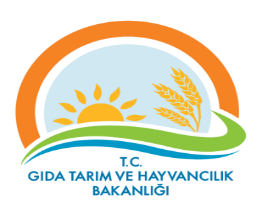 RİSK KAYIT TABLOSURİSK KAYIT TABLOSUDokuman KoduDokuman KoduDokuman KoduGTHB 59 ILM.KYS.074GTHB 59 ILM.KYS.074GTHB 59 ILM.KYS.074GTHB 59 ILM.KYS.074GTHB 59 ILM.KYS.074GTHB 59 ILM.KYS.074GTHB 59 ILM.KYS.074RİSK KAYIT TABLOSURİSK KAYIT TABLOSURevizyon NoRevizyon NoRevizyon NoRİSK KAYIT TABLOSURİSK KAYIT TABLOSURevizyon TarihiRevizyon TarihiRevizyon TarihiRİSK KAYIT TABLOSURİSK KAYIT TABLOSUYayın TarihiYayın TarihiYayın TarihiRİSK KAYIT TABLOSURİSK KAYIT TABLOSUSayfa SayısıSayfa SayısıSayfa SayısıSayfa 1 / Sayfa 1 / Sayfa 1 / Sayfa 1 / Sayfa 1 / Sayfa 1 / Sayfa 1 / TESPİT EDİLEN RİSKTESPİT EDİLEN RİSKLERİN OLUMSUZ ETKİLERTESPİT EDİLEN RİSKLERİN OLUMSUZ ETKİLERMEVCUT KONTROLLERMEVCUT KONTROLLERRİSKLERE VERİLEN CEVAPLARETKİOLASILIKRİSK SKORU (PUANI)RİSKİN DEĞİŞİM YÖNÜ (ÖNEM DÜZEYİ)RİSKE VERİELECEK CEVAPLAR YENİ/EK/KALDIRILAN KONTROLLERRİSKİN TÜRÜRİSKİN SAHİBİAÇIKLAMALAR (İZLEME RAPORLAMA)AÇIKLAMALAR (İZLEME RAPORLAMA)Risk:  İzin Belgesinin Zamanında Teslim EdilememesiZaman KaybıZaman KaybıBir kişiye takip için görevlendirme yapılmaktadırBir kişiye takip için görevlendirme yapılmaktadırİki kişinin görevlendirilmesi111Düşük RiskAltyapı ve idari destek sağlamak.Operasyonelİl MüdürlüğüSebep: Bakanlığa Evrakların Geç GönderilmesiZaman KaybıZaman KaybıBir kişiye takip için görevlendirme yapılmaktadırBir kişiye takip için görevlendirme yapılmaktadırİki kişinin görevlendirilmesi111Düşük RiskAltyapı ve idari destek sağlamak.Operasyonelİl Müdürlüğü